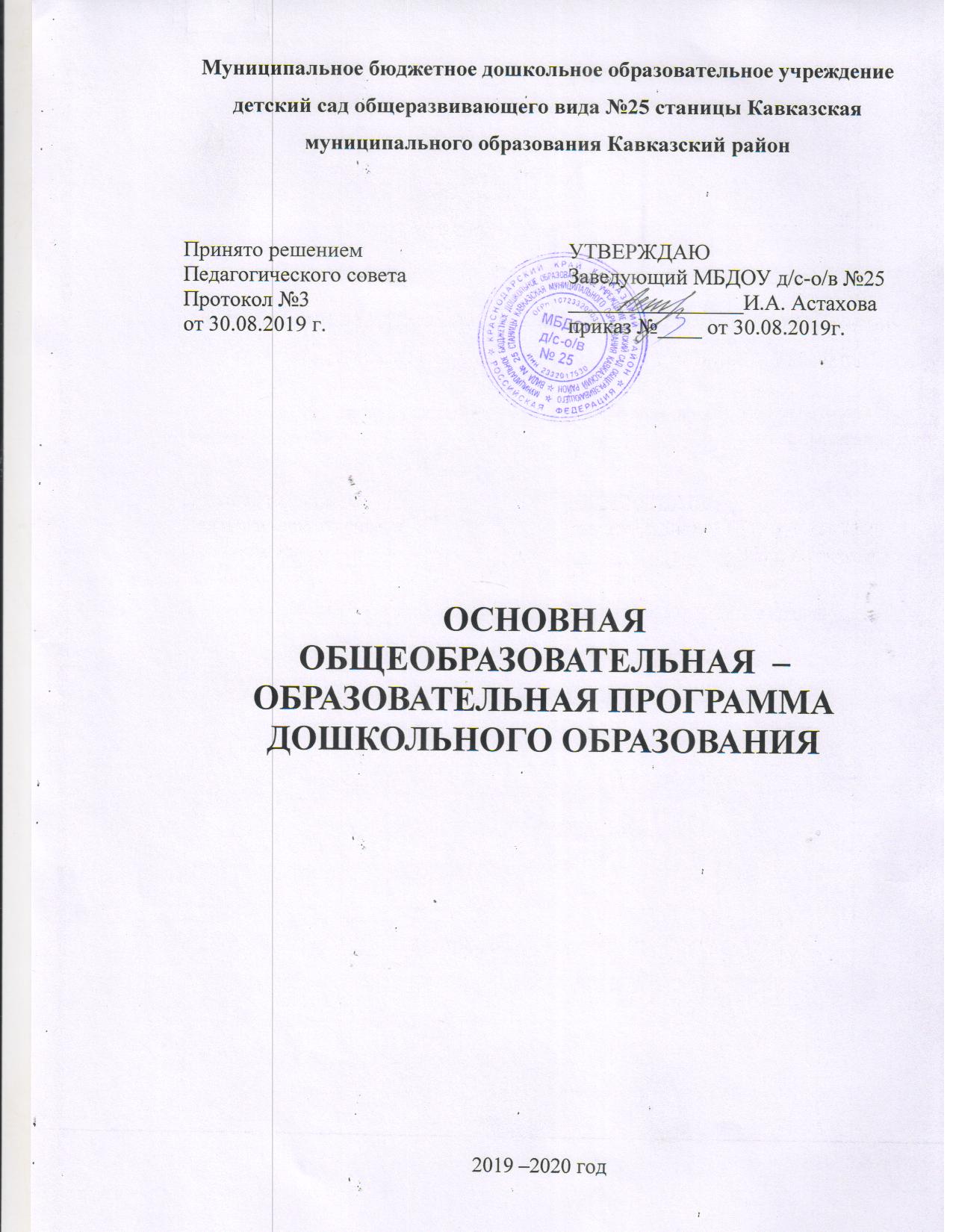 Содержание образовательной программы дошкольного образованияСодержание ОО – ОП ДО МБДОУ д/с-о/в №25Целевой разделПояснительная запискаМуниципальное бюджетное дошкольное образовательное учреждение детский сад общеразвивающего вида № 25 станицы Кавказская муниципального образования Кавказский район Краснодарского края, (далее МБДОУ д/с-о/в №25)  (лицензия: серия 23Л01 № 0001495, регистрационный  № 04690 от 06 сентября 2012 года). Деятельность дошкольного образовательного учреждения осуществляется на основании: – Федерального закона № 273 от 29.12.2012 «Об образовании в Российской Федерации»; – Указа Президента РФ № 761 от 01.06.2012 «О национальной стратегии действий в интересах детей на 2012 –1017 годы»; – Приказа Минобрнауки России от 30.08.2013 № 1014 «Об утверждении Порядка организации и осуществления образовательной деятельности по  основным общеобразовательным программам – образовательным программам дошкольного образования»; – Приказа  Минздравсоцразвития РФ от 26.08.2010 N 761н (ред. от 31.05.2011) "Об утверждении Единого квалификационного справочника должностей руководителей, специалистов и служащих, раздел "Квалификационные характеристики должностей работников образования" (Зарегистрировано в Минюсте РФ 06.10.2010 N 18638); – СанПиН 2.4.1.3049 –13 от 15 .05. 2013;  – Конвенция о правах ребенка Принята резолюцией 44/25 Генеральной Ассамблеи от 20 ноября 1989 года.Основная общеобразовательная – образовательная программа дошкольного образования муниципального бюджетного дошкольного образовательного учреждения детский сад общеразвивающего вида № 25 (далее ОО-ОП ДО МБДОУ д/с-о/в №25) разработана в соответствии с Федеральным государственным образовательным стандартом дошкольного образования (ФГОС ДО), утвержденного приказом Министерства образования и науки РФ от 17 октября 2013г. №1155, на основе Примерной основной общеобразовательной программы дошкольного образования "От рождения до школы" под ред. Н.Е. Вераксы, Т.С. Комаровой, М.А. Васильевой, Москва, Мозаика – Синтез, 2014 г.ОО-ОП ДО МБДОУ д/с-о/в №25 состоит из обязательной части и части, формируемой участниками образовательных отношений. Обе части являются взаимодополняющими и необходимыми. В части, формируемой участниками образовательных отношений используются выбранные и/или разработанные самостоятельно Программы, направленные на развитие детей в одной или нескольких образовательных областях, видах деятельности и/или культурных практиках (далее  – парциальные образовательные программы), методики, формы организации образовательной работы.	Цели и задачи реализации программыВедущие цели программы: создание благоприятных условий для полноценного проживания ребенком дошкольного детства, формирование основ базовой культуры личности, всестороннее развитие психических и физических качеств в соответствии с возрастными и индивидуальными особенностями, подготовка ребенка к жизни в современном обществе, к обучению в школе, обеспечение безопасности жизнедеятельности дошкольника.	Особое внимание в программе уделяется развитию личности ребенка, сохранению и укреплению здоровья детей, а также воспитанию у дошкольников таких качеств, как: – патриотизм; – активная жизненная позиция; – творческий подход в решении различных жизненных ситуаций; – уважение к традиционным ценностям.Задачи программы.Забота о здоровье, эмоциональном благополучии и своевременном всестороннем развитии каждого ребенка;Создание в группах атмосферы гуманного и доброжелательного отношения ко всем воспитанникам, что позволяет растить их общительными, добрыми, любознательными, инициативными, стремящимися к самостоятельности и творчеству.Творческая организация процесса воспитания и обучения;Вариативность использования образовательного материала, позволяющая развивать творчество в соответствии с интересами и наклонностями каждого ребенка.Максимальное использование разнообразных видов детской деятельности, их интеграция  в целях повышения эффективности образовательного процесса.Уважительное отношение к результатам детского творчества.Единство подходов к воспитанию в семье и детском саду.Соблюдение преемственности в работе детского сада и школы.Эти цели и задачи реализуются в процессе разнообразных видов детской деятельности: игровой, коммуникативной, трудовой, познавательно-исследовательской, продуктивной, музыкально-художественной, чтения.1.1.2. Принципы и подходы к формированию ПрограммыВ ОО-ОП ДО МБДОУ д/с-о/в №25 на первый план выдвигается развивающая функция образования, обеспечивающая становление личности ребенка и ориентирующая педагога на его индивидуальные особенности:строится на принципе культуросообразности. Реализация этого принципа обеспечивает учет национальных ценностей и традиций в образовании, восполняет недостатки духовно –нравственного и эмоционального воспитания. Образование рассматривается как процесс приобщения ребенка к основным компонентам человеческой культуры.сочетает принципы научной обоснованности и практической применимости (содержание Программы соответствует основным положениям  возрастной психологии и дошкольной педагогики и, как показывает опыт, может быть успешно реализована в массовой практике дошкольного образования);соответствует критериям полноты, необходимости и достаточности (позволяя решать поставленные цели и задачи при использовании разумного «минимума» материала);обеспечивает единство воспитательных, развивающих и обучающих  целей и задач процесса образования детей дошкольного возраста, в ходе реализации которых формируются такие качества, которые являются ключевыми в развитии дошкольников;строится с учетом принципа интеграции образовательных областей в соответствии с возрастными возможностями и особенностями детей, спецификой и возможностями образовательных областей;основывается на комплексно –тематическом принципе построения образовательного процесса;предусматривает решение программных образовательных задач в совместной деятельности взрослого и детей и самостоятельной деятельности дошкольников не только в рамках непосредственно образовательной деятельности, но и при проведении режимных моментов в соответствии со спецификой дошкольного образования;предполагает построение образовательного процесса на адекватных возрасту формах работы с детьми. Основной формой работы с дошкольниками и ведущим видом их деятельности является игра;допускает варьирование образовательного процесса в зависимости от региональных особенностей;строится с учетом соблюдения преемственности между всеми возрастными дошкольными группами и между детским садом и начальной  школой.1.1.3. Значимые характеристики для разработки Программы, в том числе возрастные и индивидуальные особенности воспитанников, кадровые условияДОУ  расположен: – в приспособленном здании, по улице Ленина, 313, станицы Кавказская,  – в реконструированном здании, по улице Ленина, 313, станицы Кавказская,Ориентируясь на социальный заказ, режим работы МБДОУ – 10,5 часов, пятидневная рабочая неделя (выходные дни  суббота и воскресенье). В ДОУ функционируют 7 групп:Вторая группа раннего возраста			дети с 2 до 3 лет,Младшая группа						дети с 3 до 4 лет,Средняя группа						дети с 4 до 5 лет,Старшая  группа						дети с 5 до 6 лет,Старшая группа компенсирующей направленности 			дети с 5 до 6 лет,Подготовительная к школе группа						дети с 6 до 7 лет.Кадровые условия реализации программы.Детский сад обладает достаточной кадровой базой для дальнейшего развития учреждения. За время функционирования ДОУ сложилась система профессиональной компетентности педагога. В дошкольном учреждении работает 37 человек. Из них:Административный персонал	 	– 1 человека.Обслуживающий персонал 		– 22 человек.Педагогический персонал 		– 14 человек.      Старший воспитатель                 – 1 человекВоспитатели 				– 11 человек.Музыкальный руководитель 	– 1 человек.Учитель-логопед 			– 1 человек.Педагоги регулярно проходят курсы повышения квалификации и аттестацию, в соответствии с ФЗ «Об образовании в РФ» (ст. 48).ОО-ОП ДО МБДОУ д/с-о/в №25 реализуется в течение всего времени пребывания детей в ДОУ и обеспечивает воспитание, развитие и коррекцию детей в возрасте от 2 –х до 7 –ми лет.Значимые для разработки программы характеристики и, особенности детей раннего и дошкольного возраста.Возрастные особенности детей второй группы раннего возраста (2 –3 года).На третьем году жизни дети становятся самостоятельнее. Продолжают развиваться предметная деятельность, деловое сотрудничество ребенка и взрослого; совершенствуются восприятие, речь, начальные формы произвольного поведения, игры, наглядно-действенное мышление, в конце года появляются основы наглядно-образного мышления.Развитие предметной деятельности связано с усвоением культурных способов действия с различными предметами. Совершенствуются соотносящие и орудийные действия.Умение выполнять орудийные действия развивает произвольность, преобразуя натуральные формы активности в культурные на основе предлагаемой взрослыми модели, которая выступает в качестве не только объекта для подражания, но и образца, регулирующего собственную активность ребенка.В ходе совместной с взрослыми предметной деятельности продолжает развиваться понимание речи. Слово отделяется от ситуации и приобретает самостоятельное значение. Дети продолжают осваивать названия окружающих предметов, учатся выполнять словесные просьбы взрослых, ориентируясь в пределах ближайшего окружения.Количество понимаемых слов значительно возрастает. Совершенствуется регуляция поведения в результате обращения взрослых к ребенку, который начинает понимать не только инструкцию, но и рассказ взрослых.Интенсивно развивается активная речь детей. К трем годам они осваивают основные грамматические структуры, пытаются строить сложные и сложноподчиненные предложения, в разговоре с взрослым используют практически все части речи. Активный словарь достигает примерно 1500–2500 слов.К концу третьего года жизни речь становится средством общения ребенка со сверстниками. В этом возрасте у детей формируются новые виды деятельности: игра, рисование, конструирование.Игра носит процессуальный характер, главное в ней – действия, которые совершаются с игровыми предметами, приближенными к реальности. В середине третьего года жизни широко используются действия с предметами –заместителями.Появление собственно изобразительной деятельности обусловлено тем, что ребенок уже способен сформулировать намерение изобразить какой –либо предмет. Типичным является изображение человека в виде «головонога» – окружности и отходящих от нее линий.На третьем году жизни совершенствуются зрительные и слуховые ориентировки, что позволяет детям безошибочно выполнять ряд заданий:осуществлять выбор из 2–3 предметов по форме, величине и цвету; различать мелодии; петь.Совершенствуется слуховое восприятие, прежде всего фонематический слух. К трем годам дети воспринимают все звуки родного языка, но произносят их с большими искажениями.Основной формой мышления является наглядно –действенная. Ее особенность заключается в том, что возникающие в жизни ребенка проблемные ситуации разрешаются путем реального действия с предметами.К концу третьего года жизни у детей появляются зачатки наглядно –образного мышления. Ребенок в ходе предметно –игровой деятельности ставит перед собой цель, намечает план действия и т. п.Для детей этого возраста характерна неосознанность мотивов, импульсивность и зависимость чувств и желаний от ситуации. Дети легко заражаются эмоциональным состоянием сверстников. Однако в этот период начинает складываться и произвольность поведения. Она обусловлена развитием орудийных действий и речи. У детей появляются чувства гордости и стыда, начинают формироваться элементы самосознания, связанные с идентификацией с именем и полом. Ранний возраст завершается кризисом трех лет. Ребенок осознает себя как отдельного человека, отличного от взрослого. У него формируется образ Я.  Кризис часто сопровождается рядом отрицательных проявлений: негативизмом, упрямством, нарушением общения с взрослым и др. Кризис может продолжаться от нескольких месяцев до двух лет.Возрастные особенности детей  младшей группы (3 –4 года).В возрасте 3 –4 лет ребенок постепенно выходит за пределы семейного круга. Его общение становится внеситуативным. Взрослый становится для ребенка не только членом семьи, но и носителем определенной общественной функции. Желание ребенка выполнять такую же функцию приводит к противоречию с его реальными возможностями. Это противоречие разрешается через развитие игры, которая становится ведущим видом деятельности в дошкольном возрасте.Главной особенностью игры является ее условность: выполнение одних действий с одними предметами предполагает их отнесенность к другим действиям с другими предметами. Основным содержанием игры младших дошкольников являются действия с игрушками и предметами –заместителями. Продолжительность игры небольшая. Младшие дошкольники ограничиваются игрой с одной-двумя ролями и простыми, неразвернутыми сюжетами. Игры с правилами в этом возрасте только начинают формироваться.Изобразительная деятельность ребенка зависит от его представлений о предмете. В этом возрасте они только начинают формироваться. Графические образы бедны. У одних детей в изображениях отсутствуют детали, у других рисунки могут быть более детализированы. Дети уже могут использовать цвет.Большое значение для развития мелкой моторики имеет лепка.Младшие дошкольники способны под руководством взрослого вылепитьпростые предметы.Известно, что аппликация оказывает положительное влияние на развитие восприятия. В этом возрасте детям доступны простейшие виды аппликации.Конструктивная деятельность в младшем дошкольном возрасте ограничена возведением несложных построек по образцу и по замыслу.В младшем дошкольном возрасте развивается перцептивная деятельность. Дети от использования предэталонов – индивидуальных единиц восприятия, переходят к сенсорным эталонам – культурно –выработанным средствам восприятия. К концу младшего дошкольного возраста дети могут воспринимать до 5 и более форм предметов и до 7 и более цветов, способны дифференцировать предметы по величине, ориентироваться в пространстве группы детского сада, а при определенной организации образовательного процесса – и в помещении всего дошкольного учреждения.Развиваются память и внимание. По просьбе взрослого дети могут запомнить 3–4 слова и 5–6 названий предметов. К концу младшего дошкольного возраста они способны запомнить значительные отрывки излюбимых произведений.Продолжает развиваться наглядно-действенное мышление. При этом преобразования ситуаций в ряде случаев осуществляются на основе целенаправленных проб с учетом желаемого результата. Дошкольники способны установить некоторые скрытые связи и отношения между предметами.В младшем дошкольном возрасте начинает развиваться воображение, которое особенно наглядно проявляется в игре, когда одни объекты выступают в качестве заместителей других.Взаимоотношения детей обусловлены нормами и правилами. В результате целенаправленного воздействия они могут усвоить относительно большое количество норм, которые выступают основанием для оценки собственных действий и действий других детей.Взаимоотношения детей ярко проявляются в игровой деятельности.Они скорее играют рядом, чем активно вступают во взаимодействие.Однако уже в этом возрасте могут наблюдаться устойчивые избирательные взаимоотношения. Конфликты между детьми возникают преимущественно по поводу игрушек. Положение ребенка в группе сверстников во многом определяется мнением воспитателя.В младшем дошкольном возрасте можно наблюдать соподчинение мотивов поведения в относительно простых ситуациях. Сознательное управление поведением только начинает складываться; во многом поведение ребенка еще ситуативно. Вместе с тем можно наблюдать и случаи ограничения собственных побуждений самим ребенком, сопровождаемые словесными указаниями. Начинает развиваться самооценка, при этом дети в значительной мере ориентируются на оценку воспитателя. Продолжает развиваться также их половая идентификация, что проявляется в характере выбираемых игрушек и сюжетов.Возрастные особенности детей средней группы (4 –5 лет).В игровой деятельности детей среднего дошкольного возраста появляются ролевые взаимодействия. Они указывают на то, что дошкольники начинают отделять себя от принятой роли. В процессе игры роли могут меняться. Игровые действия начинают выполняться не ради них самих, а ради смысла игры. Происходит разделение игровых и реальных взаимодействий детей.Значительное развитие получает изобразительная деятельность. Рисунок становится предметным и детализированным. Графическое изображение человека характеризуется наличием туловища, глаз, рта, носа, волос, иногда одежды и ее деталей. Совершенствуется техническая сторона изобразительной деятельности. Дети могут рисовать основные геометрические фигуры, вырезать ножницами, наклеивать изображения на бумагу и т. д.Усложняется конструирование. Постройки могут включать 5–6 деталей. Формируются навыки конструирования по собственному замыслу, а также планирование последовательности действий.Двигательная сфера ребенка характеризуется позитивными изменениями мелкой и крупной моторики. Развиваются ловкость, координация движений. Дети в этом возрасте лучше, чем младшие дошкольники, удерживают равновесие, перешагивают через небольшие преграды. Усложняются игры с мячом.К концу среднего дошкольного возраста восприятие детей становится более развитым. Они оказываются способными назвать форму, на которую похож тот или иной предмет. Могут вычленять в сложных объектах простые формы и из простых форм воссоздавать сложные объекты. Дети способны упорядочить группы предметов по сенсорному признаку – величине, цвету; выделить такие параметры, как высота, длина и ширина. Совершенствуется ориентация в пространстве.Возрастает объем памяти. Дети запоминают до 7 –8 названий предметов. Начинает складываться произвольное запоминание: дети способны принять задачу на запоминание, помнят поручения взрослых, могут выучить небольшое стихотворение и т. д.Начинает развиваться образное мышление. Дети способны использовать простые схематизированные изображения для решения несложных задач. Дошкольники могут строить по схеме, решать лабиринтные задачи. Развивается предвосхищение. На основе пространственного расположения объектов дети могут сказать, что произойдет в результате их взаимодействия. Однако при этом им трудно встать на позицию другого наблюдателя и во внутреннем плане совершить мысленное преобразование образа.Для детей этого возраста особенно характерны известные феномены Ж. Пиаже: сохранение количества, объема и величины. Например, если им предъявить три черных кружка из бумаги и семь белых кружков из бумаги и спросить: «Каких кружков больше – черных или белых?», большинство ответят, что белых больше. Но если спросить: «Каких больше – белых или бумажных?», ответ будет таким же – больше белых.Продолжает развиваться воображение. Формируются такие его особенности, как оригинальность и произвольность. Дети могут самостоятельно придумать небольшую сказку на заданную тему.Увеличивается устойчивость внимания. Ребенку оказывается доступной сосредоточенная деятельность в течение 15–20 минут. Он способен удерживать в памяти при выполнении каких –либо действий несложное условие.В среднем дошкольном возрасте улучшается произношение звуков и дикция. Речь становится предметом активности детей. Они удачно имитируют голоса животных, интонационно выделяют речь тех или иных персонажей. Интерес вызывают ритмическая структура речи, рифмы.Развивается грамматическая сторона речи. Дошкольники занимаются словотворчеством на основе грамматических правил. Речь детей при взаимодействии друг с другом носит ситуативный характер, а при общении с взрослым становится внеситуативной.Изменяется содержание общения ребенка и взрослого. Оно выходит за пределы конкретной ситуации, в которой оказывается ребенок. Ведущим становится познавательный мотив. Информация, которую ребенок получает в процессе общения, может быть сложной и трудной для понимания, но она вызывает у него интерес.У детей формируется потребность в уважении со стороны взрослого, для них оказывается чрезвычайно важной его похвала. Это приводит к их повышенной обидчивости на замечания. Повышенная обидчивость представляет собой возрастной феномен.Взаимоотношения со сверстниками характеризуются избирательностью, которая выражается в предпочтении одних детей другим. Появляются постоянные партнеры по играм. В группах начинают выделяться лидеры. Появляются конкурентность, соревновательность. Последняя важна для сравнения себя с другим, что ведет к развитию образа Я ребенка, его детализации.Основные достижения возраста связаны с развитием игровой деятельности; появлением ролевых и реальных взаимодействий; с развитием изобразительной деятельности; конструированием по замыслу, планированием; совершенствованием восприятия, развитием образного мышления и воображения, эгоцентричностью познавательной позиции; развитием памяти, внимания, речи, познавательной мотивации; формированием потребности в уважении со стороны взрослого, появлением обидчивости, конкурентности, соревновательности со сверстниками; дальнейшим развитием образа Я ребенка, его детализацией.Возрастные особенности детей старшей группы (5 –6 лет).Дети шестого года жизни уже могут распределять роли до начала игры и строить свое поведение, придерживаясь роли. Игровое взаимодействие сопровождается речью, соответствующей и по содержанию, и интонационно взятой роли. Речь, сопровождающая реальные отношения детей, отличается от ролевой речи. Дети начинают осваивать социальные отношения и понимать подчиненность позиций в различных видах деятельности взрослых, одни роли становятся для них более привлекательными, чем другие. При распределении ролей могут возникать конфликты, связанные с субординацией ролевого поведения. Наблюдается организация игрового пространства, в котором выделяются смысловой «центр» и «периферия». (В игре «Больница» таким центром оказывается кабинет врача, в игре «Парикмахерская» – зал стрижки, а зал ожидания выступает в качестве периферии игрового пространства.) Действия детей в играх становятся разнообразными.Развивается изобразительная деятельность детей. Это возраст наиболее активного рисования. В течение года дети способны создать до  двух тысяч рисунков. Рисунки могут быть самыми разными по содержанию: это и жизненные впечатления детей, и воображаемые ситуации, и иллюстрации к фильмам и книгам. Обычно рисунки представляют собой схематичные изображения различных объектов, но могут отличаться оригинальностью композиционного решения, передавать статичные и динамичные отношения. Рисунки приобретают сюжетный характер; достаточно часто встречаются многократно повторяющиеся сюжеты с небольшими или, напротив, существенными изменениями. Изображение человека становится более детализированным и пропорциональным. По рисунку можно судить о половой принадлежности и эмоциональном состоянии изображенного человека.Конструирование характеризуется умением анализировать условия, в которых протекает эта деятельность. Дети используют и называют различные детали деревянного конструктора. Могут заменить детали постройки в зависимости от имеющегося материала. Овладевают обобщенным способом обследования образца. Дети способны выделять основные части предполагаемой постройки. Конструктивная деятельность может осуществляться на основе схемы, по замыслу и по условиям. Появляется конструирование в ходе совместной деятельности.Дети могут конструировать из бумаги, складывая ее в несколько раз (два, четыре, шесть сгибаний); из природного материала. Они осваивают два способа конструирования: 1) от природного материала к художественному образу (ребенок «достраивает» природный материал до целостного образа, дополняя его различными деталями); 2) от художественного образа к природному материалу (ребенок подбирает необходимый материал, для того чтобы воплотить образ).Продолжает совершенствоваться восприятие цвета, формы и величины, строения предметов; систематизируются представления детей. Они называют не только основные цвета и их оттенки, но и промежуточные цветовые оттенки; форму прямоугольников, овалов, треугольников. Воспринимают величину объектов, легко выстраивают в ряд – по возрастанию или убыванию – до 10 различных предметов.Однако дети могут испытывать трудности при анализе пространственного положения объектов, если сталкиваются с несоответствием формы и их пространственного расположения. Это свидетельствует о том, что в различных ситуациях восприятие представляет для дошкольников известные сложности, особенно если они должны одновременно учитывать несколько различных и при этом противоположных признаков.В старшем дошкольном возрасте продолжает развиваться образное мышление. Дети способны не только решить задачу в наглядном плане, но и совершить преобразования объекта, указать, в какой последовательности объекты вступят во взаимодействие и т. д. Однако подобные решения окажутся правильными только в том случае, если дети будут применять адекватные мыслительные средства. Среди них можно выделить схематизированные представления, которые возникают в процессе наглядного моделирования; комплексные представления, отражающие представления детей о системе признаков, которыми могут обладать объекты, а также представления, отражающие стадии преобразования различных объектов и явлений (представления о цикличности изменений): представления о смене времен года, дня и ночи, об увеличении и уменьшении объектов в результате различных воздействий, представления о развитии и т. д. Кроме того, продолжают совершенствоваться обобщения, что является основой словесно-логического мышления. В дошкольном возрасте у детей еще отсутствуют представления о классах объектов. Дети группируют объекты по признакам, которые могут изменяться, однако начинают формироваться операции логического сложения и умножения классов. Так, например, старшие дошкольники при группировке объектов могут учитывать два признака: цвет и форму (материал) и т. д.Как показали исследования отечественных психологов, дети старшего дошкольного возраста способны рассуждать и давать адекватные причинные объяснения, если анализируемые отношения не выходят за пределы их наглядного опыта.Развитие воображения в этом возрасте позволяет детям сочинять достаточно оригинальные и последовательно разворачивающиеся истории. Воображение будет активно развиваться лишь при условии проведения специальной работы по его активизации.Продолжают развиваться устойчивость, распределение, переключаемость внимания. Наблюдается переход от непроизвольного к произвольному вниманию.Продолжает совершенствоваться речь, в том числе ее звуковая сторона. Дети могут правильно воспроизводить шипящие, свистящие и сонорные звуки. Развиваются фонематический слух, интонационная выразительность речи при чтении стихов в сюжетно –ролевой игре и в повседневной жизни.Совершенствуется грамматический строй речи. Дети используют практически все части речи, активно занимаются словотворчеством. Богаче становится лексика: активно используются синонимы и антонимы.Развивается связная речь. Дети могут пересказывать, рассказывать по картинке, передавая не только главное, но и детали.Достижения этого возраста характеризуются распределением ролей в игровой деятельности; структурированием игрового пространства; дальнейшим развитием изобразительной деятельности, отличающейся высокой продуктивностью; применением в конструировании обобщенного способа обследования образца; усвоением обобщенных способов изображения предметов одинаковой формы.Восприятие в этом возрасте характеризуется анализом сложных форм объектов; развитие мышления сопровождается освоением мыслительных средств (схематизированные представления, комплексные представления, представления о цикличности изменений); развиваются умение обобщать, причинное мышление, воображение, произвольное внимание, речь, образ Я.Возрастные особенности детей подготовительной к школе группы (6 –7 лет).В сюжетно-ролевых играх дети подготовительной к школе группы начинают осваивать сложные взаимодействия людей, отражающие характерные значимые жизненные ситуации, например, свадьбу, рождение ребенка, болезнь, трудоустройство и т. д.Игровые действия детей становятся более сложными, обретают особый смысл, который не всегда открывается взрослому. Игровое пространство усложняется. В нем может быть несколько центров, каждый из которых поддерживает свою сюжетную линию. При этом дети способны отслеживать поведение партнеров по всему игровому пространству и менять свое поведение в зависимости от места в нем. Так, ребенок уже обращается к продавцу не просто как покупатель, а как покупатель – мама или покупатель –шофер и т. п. Исполнение роли акцентируется не только самой ролью, но и тем, в какой части игрового пространства эта роль воспроизводится. Например, исполняя роль водителя автобуса, ребенок командует пассажирами и подчиняется инспектору ГИБДД. Если логика игры требует появления новой роли, то ребенок может по ходу игры взять на себя новую роль, сохранив при этом роль, взятую ранее. Дети могут комментировать исполнение роли тем или иным участником игры.Образы из окружающей жизни и литературных произведений, передаваемые детьми в изобразительной деятельности, становятся сложнее. Рисунки приобретают более детализированный характер, обогащается их цветовая гамма. Более явными становятся различия между рисунками мальчиков и девочек. Мальчики охотно изображают технику, космос, военные действия и т. п. Девочки обычно рисуют женские образы: принцесс, балерин, моделей и т. д. Часто встречаются и бытовые сюжеты: мама и дочка, комната и т. д.Изображение человека становится еще более детализированным и пропорциональным. Появляются пальцы на руках, глаза, рот, нос, брови, подбородок. Одежда может быть украшена различными деталями.При правильном педагогическом подходе у дошкольников формируются художественно –творческие способности в изобразительной деятельности.К подготовительной к школе группе дети в значительной степени осваивают конструирование из строительного материала. Они свободно владеют обобщенными способами анализа как изображений, так и построек; не только анализируют основные конструктивные особенности различных деталей, но и определяют их форму на основе сходства со знакомыми им объемными предметами. Свободные постройки становятся симметричными и пропорциональными, их строительство осуществляется на основе зрительной ориентировки.Дети быстро и правильно подбирают необходимый материал. Они достаточно точно представляют себе последовательность, в которой будет осуществляться постройка, и материал, который понадобится для ее выполнения; способны выполнять различные по степени сложности постройки как по собственному замыслу, так и по условиям.В этом возрасте дети уже могут освоить сложные формы сложения из листа бумаги и придумывать собственные, но этому их нужно специально обучать. Данный вид деятельности не просто доступен детям – он важен для углубления их пространственных представлений.Усложняется конструирование из природного материала. Дошкольникам уже доступны целостные композиции по предварительному замыслу, которые могут передавать сложные отношения, включать фигуры людей и животных.У детей продолжает развиваться восприятие, однако они не всегда могут одновременно учитывать несколько различных признаков.Развивается образное мышление, однако воспроизведение метрических отношений затруднено. Это легко проверить, предложив детям воспроизвести на листе бумаги образец, на котором нарисованы девять точек, расположенных не на одной прямой. Как правило, дети не воспроизводят метрические отношения между точками: при наложении рисунков друг на друга точки детского рисунка не совпадают с точками образца.Продолжают развиваться навыки обобщения и рассуждения, но они в значительной степени ограничиваются наглядными признаками ситуации.Продолжает развиваться воображение, однако часто приходится констатировать снижение развития воображения в этом возрасте в сравнении со старшей группой. Это можно объяснить различными влияниями, в том числе и средств массовой информации, приводящими к стереотипности детских образов.Продолжает развиваться внимание дошкольников, оно становится произвольным. В некоторых видах деятельности время произвольного сосредоточения достигает 30 минут.У дошкольников продолжает развиваться речь: ее звуковая сторона, грамматический строй, лексика. Развивается связная речь. В высказываниях детей отражаются как расширяющийся словарь, так и характер обобщений, формирующихся в этом возрасте. Дети начинают активно употреблять обобщающие существительные, синонимы, антонимы, прилагательные и т. д.В результате правильно организованной образовательной работы у детей развиваются диалогическая и некоторые виды монологической речи.В подготовительной к школе группе завершается дошкольный возраст. Его основные достижения связаны с освоением мира вещей как предметов человеческой культуры; освоением форм позитивного общения с людьми; развитием половой идентификации, формированием позиции школьника.К концу дошкольного возраста ребенок обладает высоким уровнем познавательного и личностного развития, что позволяет ему в дальнейшем успешно учиться в школе.Планируемые результатыГлавной идеей ОО-ОП ДО МБДОУ д/с-о/в №25 является реализация общеобразовательных задач дошкольного образования с привлечением синхронного выравнивания речевого и психического развития детей  с нарушениями речи. Результаты освоения программы представлены в виде целевых ориентиров. В соответствии с ФГОС ДО, целевые ориентиры дошкольного образования определяются независимо от характера программы, форм её реализации, особенностей развития детей. Целевые ориентиры не подлежат непосредственной оценке в виде педагогической и/или психологической диагностики и не могут сравниваться с реальными достижениями детей.Целевые ориентиры, определенные во ФГОС ДО, являются общими для всего образовательного пространства Российской федерации. Целевые ориентиры ООП ДО базируются на ФГОС ДО и задачах данной программы. Целевые ориентиры даются для детей старшего дошкольного возраста (на этапе завершения дошкольного образования).Обязательная частьК целевым ориентирам дошкольного образования (на этапе завершения дошкольного образования) в соответствии с ФГОС ДО и примерной основной общеобразовательной программы дошкольного образования "От рождения до школы" под ред. Н.Е. Вераксы, Т.С. Комаровой, М.А. Васильевой, Москва, Мозаика –Синтез, 2014 г. относятся следующие целевые ориентиры.Целевые ориентиры образования в младенческом и раннем возрасте.Ребенок интересуется окружающими предметами и активно действует с ними; эмоционально вовлечен в действия с игрушками и другими предметами, стремится проявлять настойчивость в достижении результата своих действий.Использует специфические, культурно фиксированные предметные действия, знает назначение бытовых предметов (ложки, расчески, карандаша и пр.) и умеет пользоваться ими. Владеет простейшими навыками самообслуживания; стремится проявлять самостоятельность в бытовом и игровом поведении; проявляет навыки опрятности.Проявляет отрицательное отношение к грубости, жадности.Соблюдает правила элементарной вежливости (самостоятельно или по напоминанию говорит «спасибо», «здравствуйте», «до свидания», «спокойной ночи» (в семье, в группе)); имеет первичные представления об элементарных правилах поведения в детском саду, дома, на улице и старается соблюдать их.Владеет активной речью, включенной в общение; может обращаться с вопросами и просьбами, понимает речь взрослых; знает названия окружающих предметов и игрушек. Речь становится полноценным средством общения с другими детьми.Стремится к общению со взрослыми и активно подражает им в движениях и действиях; появляются игры, в которых ребенок воспроизводит  действия взрослого. Эмоционально откликается на игру, предложенную взрослым, принимает игровую задачу.Проявляет интерес к сверстникам; наблюдает за их действиями и подражает им. Умеет играть рядом со сверстниками, не мешая им. Проявляет интерес к совместным играм небольшими группами.Проявляет интерес к окружающему миру природы, с интересом участвует в сезонных наблюдениях.Проявляет интерес к стихам, песням и сказкам, рассматриванию картинок, стремится двигаться под музыку; эмоционально откликается на различные произведения культуры и искусства.С пониманием следит за действиями героев кукольного театра; проявляет желание участвовать в театрализованных и сюжетно –ролевых играх.Проявляет интерес к продуктивной деятельности (рисование, лепка, конструирование, аппликация).У ребенка развита крупная моторика, он стремится осваивать различные виды движений (бег, лазанье, перешагивание и пр.). С интересом участвует в подвижных играх с простым содержанием, несложными движениями.Целевые ориентиры образования в дошкольном возрасте.Ребенок овладевает основными культурными средствами, способами деятельности, проявляет инициативу и самостоятельность в разных видах деятельности – игре, общении, познавательно –исследовательской деятельности, конструировании и др.; способен выбирать себе род занятий, участников по совместной деятельности.Ребенок обладает установкой положительного отношения к миру, к разным видам труда, другим людям и самому себе, обладает чувством собственного достоинства; активно взаимодействует со сверстниками и взрослыми, участвует в совместных играх.Способен договариваться, учитывать интересы и чувства других, сопереживать неудачам и радоваться успехам других, адекватно проявляет свои чувства, в том числе чувство веры в себя, старается разрешать конфликты. Умеет выражать и отстаивать свою позицию по разным вопросам.Способен сотрудничать и выполнять как лидерские, так и исполнительские функции в совместной деятельности.Понимает, что все люди равны вне зависимости от их социального происхождения, этнической принадлежности, религиозных и других верований, их физических и психических особенностей.Проявляет эмпатию по отношению к другим людям, готовность прийти на помощь тем, кто в этом нуждается.Проявляет умение слышать других и стремление быть понятым другими.Ребенок обладает развитым воображением, которое реализуется в разных видах деятельности, и прежде всего в игре; владеет разными формами и видами игры, различает условную и реальную ситуации; умеет подчиняться разным правилам и социальным нормам. Умеет распознавать различные ситуации и адекватно их оценивать.Ребенок достаточно хорошо владеет устной речью, может выражать свои мысли и желания, использовать речь для выражения своих мыслей, чувств и желаний, построения речевого высказывания в ситуации общения, выделять звуки в словах, у ребенка складываются предпосылки грамотности.У ребенка развита крупная и мелкая моторика; он подвижен, вынослив, владеет основными движениями, может контролировать свои движения и управлять ими.Ребенок способен к волевым усилиям, может следовать социальным нормам поведения и правилам в разных видах деятельности, во взаимоотношениях со взрослыми и сверстниками, может соблюдать правила безопасного поведения и навыки личной гигиены.Проявляет ответственность за начатое дело.Ребенок проявляет любознательность, задает вопросы взрослым и сверстникам, интересуется причинно-следственными связями, пытается самостоятельно придумывать объяснения явлениям природы и поступкам людей; склонен наблюдать, экспериментировать. Обладает начальными знаниями о себе, о природном и социальном мире, в котором он живет; знаком с произведениями детской литературы, обладает элементарными представлениями из области живой природы, естествознания, математики, истории и т.п.; способен к принятию собственных решений, опираясь на свои знания и умения в различных видах деятельности.Открыт новому, то есть проявляет желание узнавать новое, самостоятельно добывать новые знания; положительно относится к обучению в школе.Проявляет уважение к жизни (в различных ее формах) и заботу об окружающей среде.Часть, формируемая участниками образовательных отношений.Парциальная авторская программа «Моя Кубань – тополиный рай». Авторы О.В. Сычева, И.И. Власенко.К концу подготовительной группы дети должны владеть следующими знаниями и представлениями.знать название родной станицы Кавказская, края, города Краснодара как главного города Краснодарского края, крупных городов Краснодарского края, символику родного города,  края;знать достопримечательности станицы Кавказская;знать историю возникновения крупных городов края;знать профессии людей в городе и станицах;знать объекты  живой природы лесов, степей,  водоемов  и гор Краснодарского края;иметь представления о климатических условиях края, устанавливать связи между живой природой и климатическими условиями края;иметь представление о Красной книге как документе, в который занесены редкие виды растительного и животного мира. Знать некоторых представителей Красной книги; знать  и называть составляющие кубанской народной одежды, отличать ее от одежды людей других национальностей;иметь представление о жилище кубанском казаков в историческом прошлом;иметь представления о кубанских народных ремеслах;знать произведения кубанских поэтов.2. СОДЕРЖАТЕЛЬНЫЙ РАЗДЕЛ2.1.Описание образовательной деятельности по освоению образовательных областейСодержание ОО-ОП ДО МБДОУ д/с-о/в №25 обеспечивает развитие личности, мотивации и способностей детей в различных видах деятельности,  охватывает следующие структурные единицы, представляющие определенные направления развития и образования детей (образовательные области):1) социально-коммуникативное развитие;2) познавательное развитие;3) речевое развитие;4) художественно-эстетическое развитие;5) физическое развитие.Решение программных образовательных задач предусматривается не только в рамках организованной образовательной деятельности, но и в ходе режимных моментов – как в совместной деятельности  взрослого и детей, так и в самостоятельной деятельности дошкольников.   2.1.1. Образовательная область «Социально-коммуникативное развитие»Образовательная область «Социально-коммуникативное развитие» разработана с учетом и соответствует Примерной основной общеобразовательной программе дошкольного образования «От рождения до школы» (стр.46) Н.Е. Вераксы, Т.С. Комаровой, М.А. Васильевой – 3 –е издание М.: МОЗАИКА – СИНТЕЗ, 2014гОбеспеченность методическими материалами2.1.2.  Образовательная область «Познавательное развитие» Образовательная область  «Познавательное развитие» разработана  с учетом и соответствует Примерной основной общеобразовательной программы дошкольного образования «От рождения до школы» (стр. 63) Н.Е. Вераксы, Т.С. Комаровой, М.А. Васильевой – 3 –е издание                     М.: МОЗАИКА –СИНТЕЗ, 2015 г.ООД обогащена парциальной программой:  О.А. Воронкевич «Добро пожаловать в экологию» Спб, ДЕТСТВО –ПРЕСС», 2012 год.Обеспеченность методическими материалами2.1.3. Образовательная область «Речевое развитие» Обязательная частьОбразовательная область  «Речевое развитие» разработана  с учетом и соответствует Примерной основной общеобразовательной программы дошкольного образования «От рождения до школы» (стр. 91) Н.Е. Вераксы, Т.С. Комаровой, М.А. Васильевой – 3 –е издание М.: МОЗАИКА –СИНТЕЗ, 2014 г.Обеспеченность методическими материалами.2.1.4.Образовательная область «Художественно-эстетическое развитие» Образовательная область  «Художестенно-эстетическое » разработана с учетом и соответствует Примерной основной общеобразовательной программе дошкольного образования «От рождения до школы» (стр. 101) Н.Е. Вераксы, Т.С. Комаровой, М.А. Васильевой – 3 –е издание М.: МОЗАИКА –СИНТЕЗ, 2014 г.Музыкальная деятельность разработана в соответствии с Программой музыкального воспитания «Ладушки» И.М. Каплуновой.  Художественная  деятельность обогащена парциальной  программой «Цветные ладошки» И. Лыковой Обеспеченность методическими материалами.2.1.5. Образовательная область «Физическое развитие» Образовательная область «Физическое развитие » разработана с учетом и соответствует Примерной основной общеобразовательной программы дошкольного образования «От рождения до школы» (стр. 128) Н.Е. Вераксы, Т.С. Комаровой, М.А. Васильевой – 3 –е издание М.: МОЗАИКА –СИНТЕЗ, 2014 г.Физическое развитие для детей раннего дошкольного возраста от 2 до 3 лет разработана в соответствии с «Физическая культура для малышей» С.Я. Лайзане.Обеспеченность методическими материалами.Примерная модель двигательного режима и оздоровительных мероприятий  детей МБДОУ д/с –о/в  № 25 ОРГАНИЗАЦИЯ ДВИГАТЕЛЬНОГО РЕЖИМАДОУСистема закаливающих мероприятий в МБДОУ д/с –о/в № 25Организационно –методическое и материальное обеспечение оздоровления детей МБДОУ д/с –о/в №25Часть, формируемая участниками образовательных отношений.Авторская программа «Моя Кубань – тополиный рай». Авторы О.В. Сычева, И.И. Власенко.Цель программы. Развитие патриотических чувств у дошкольников посредством приобщения их к истории и культуре кубанского казачества.Задачи:расширить представления ребенка о себе, о человеке, культуре, природе путем систематического, интегрированного обращения к богатейшему многовековому опыту казачества;закладывать основы  духовно –нравственной личности с активной жизненной позицией и творческим потенциалом, личности, способной к самосовершенствованию, гармоничному взаимодействию с другими людьми;ввести ребенка в мир национальной и общенациональной культуры, оказывать  помощь в выборе и овладении личностно –значимой системой ценностных ориентаций;создавать условия по оказанию помощи семье в раскрытии индивидуальности ребенка через включение его в культуру и историю собственного народа;обеспечить условия и формы освоения ребенком способов самостоятельного практического применения народной мудрости в различных видах деятельности ДОУ, семье;содействовать становлению позитивного опыта взаимодействия ребенка со сверстниками и окружающим миром в реальных жизненных ситуациях на основе гуманного деятельного отношения.К концу подготовительной группы дети должны владеть следующими знаниями и представлениями.знать название родной станицы Кавказская, края, города Краснодара как главного города Краснодарского края, крупных городов Краснодарского края, символику родного города,  края;знать достопримечательности станицы Кавказская;знать историю возникновения крупных городов края;знать профессии людей в городе и станицах;знать объекты  живой природы лесов, степей,  водоемов  и гор Краснодарского края;иметь представления о климатических условиях края, устанавливать связи между живой природой и климатическими условиями края;иметь представление о Красной книге как документе, в который занесены редкие виды растительного и животного мира. Знать некоторых представителей Красной книги; знать  и называть составляющие кубанской народной одежды, отличать ее от одежды людей других национальностей;иметь представление о жилище кубанском казаков в историческом прошлом;иметь представления о кубанских народных ремеслах;знать произведения кубанских поэтов.2.2. Особенности образовательной деятельности разных видов и культурных практик.Обязательная частьОсобенности образовательной деятельности разных видов культурных практик полностью соответствуют Примерной основной общеобразовательной программы дошкольного образования «От рождения до школы» Н.Е. Вераксы, Т.С. Комаровой, М.А. Васильевой – 3-е издание М.: МОЗАИКА – СИНТЕЗ, 2014 г., что соответствует п.2.12 ФГОС.Комплексно-тематическое планирование на 2019 –2020 годМладший возрастСтарший возрастКомплексно – тематическое планированиестаршая  группа компенсирующей направленности 2019 –2020 год2.3. Вариативные формы, способы, методы и средства реализации Программы.Обязательная часть.В основе базовой части – примерная общеобразовательная программа дошкольного образования «От рождения до школы» / Под редакцией Н.Е. Вераксы, Т.С. Комаровой, М.А. Васильевой. – М.: Мозаика –синтез, 2014.Образовательная нагрузка: Максимально допустимый объем недельной образовательной нагрузки, включая реализацию дополнительных образовательных программ в группах для детей дошкольного возраста: – для детей  от 3 –х до 4 –х лет  – 2 часа 45 минут; – для детей  от 4 –х до 5 –ти лет – 4  часа; – для детей  от 5 –ти  до 6 –ти лет – 6 часов 15 минут;  – для детей от  6 –ти до 7 – ми лет – 8 часов 30 мин;Продолжительность непрерывной обязательной образовательной деятельности: – для детей от 3 –х до 4 –х лет – не более 15 минут;  – для  детей  от 4 –х  до 5 –ти лет – не более  20  минут;  – для детей от 5 –ти до 6 –ти лет – не более 25 минут; – для детей от  6 –ти до 7 – ми лет – не более 30 мин.Перерывы  между  периодами  непрерывной  образовательной  деятельности – не  менее 10 минут.Организованная образовательная деятельность может осуществляться во второй половине дня после дневного сна, но не чаще 2 –3 раз в неделю. Её продолжительность составляет не более 25 –30 минут в  день. В середине обязательной образовательной деятельности статического характера проводят физкультминутку. Организованная образовательная деятельность, требующая повышенной познавательной активности и умственного напряжения детей, проводится в первую половину. Организованная  образовательная деятельность физкультурно-оздоровительного и эстетического цикла занимает  не менее 60% общего времени, отведенного на обязательную  образовательную деятельность.ИНДИВИДУАЛЬНАЯ РАБОТА С ДЕТЬМИФормы и методы образовательной деятельностиОбразовательный процесс в детском саду предусматривает решение программных образовательных и коррекционных задач и включает: – совместную взросло –детскую (партнерскую) деятельность; – свободную самостоятельную деятельность детей.	В первом блоке содержание организуется комплексно –тематическим планированием, во втором – в соответствии с традиционными видами детской деятельности.Образовательный процесс в ДОУ строится: – на адекватных возрасту формах работы с детьми, максимальном развитии всех специфических видах деятельности и, в первую очередь, игры как ведущего вида деятельности ребенка –дошкольника; – на использовании современных личностно –ориентированных технологий направленных на партнерство, сотрудничество и сотворчество педагога и ребенка; – на субъективной (партнерской, равноправной) позиции взрослого  и ребенка; – на основе диалогического, а не монологического общения взрослого с детьми; –в продуктивном взаимодействии ребенка со взрослыми и сверстниками.	Совместная деятельность включает: – свободное общение на разные темы; – моделирование ситуаций; – проведение специальных коммуникативных, сюжетно –ролевых, театрализованных, подвижных и интеллектуальных игр; – обогащение жизни детей активными формами совместной деятельности (игровой, познавательно –исследовательской, продуктивной); – изготовление и оформление продуктов детской деятельности (поделок, макетов, построек, игрушек, тематических альбомов, коллажей, газет); – активное вовлечение родителей в образовательный процесс ДОУ и другое.Совместная интегрированная деятельность педагогов с детьми в форме развивающих занятий включает различные виды детской деятельности: игру, восприятие, общение, продуктивную, двигательную, музыкально –художественную, познавательно –исследовательскую и др.Расписание образовательной деятельности, проводимой педагогами с детьми, при работе по пятидневной неделе, разработано в соответствии с максимально допустимым объемом образовательной нагрузки для разных возрастных групп, включая реализацию дополнительных парциальных образовательных программ.Самостоятельная деятельность предполагает свободную деятельность воспитанников в условиях созданной педагогами (в том числе совместно с детьми) предметно – развивающей образовательной среды и: –обеспечивает выбор каждым ребенком деятельности по интересам; – позволяет ему взаимодействовать со сверстниками или индивидуально; – содержит в себе проблемные ситуации и направлена на самостоятельное решение ребенком разнообразных задач; – позволяет на уровне самостоятельности освоить (закрепить, апробировать) материал, изучаемый в совместной деятельности со взрослым.Данная программа ориентирована на развитие физических, интеллектуальных и личностных качеств детей и осуществления коррекции.В основу положен комплексно –тематический принцип планирования – темы, актуальные для каждой группы, которые реализуются во всех образовательных областях.Часть, формируемая участниками образовательного процесса.Направления работы педагогического коллектива по региональным компонентам.Реализация регионального компонента осуществляется в тесной взаимосвязи с социальными институтами станицы и при их поддержке в совместной деятельности педагога и детей и в самостоятельной деятельности воспитанников в соответствии с возрастными особенностями через адекватные формы работы. Предпочтение отдаётся культурно-досуговой деятельности. Региональный компонент предусматривает:содержание данного раздела программы ДОУ на местном материале о станице Кавказской, Кубани с целью воспитания уважения к своему дому, к родной земле, малой родине приобщение ребёнка к национально –культурному наследию: образцам национального местного фольклора, народным художественным промыслам, национально – культурным традициям, произведениям кубанских писателей и поэтов, композиторов, художников, исполнителей, спортсменов, знаменитых людей Кубани приобщение к ознакомлению и следованию традициям и обычаям предков.Интеграция регионального компонента в образовательные области основной общеобразовательной программы ДОУКомпоненты духовно-нравственного и патриотического воспитания детей на примере истории, быта и культуры малой родины: станицы Кавказская, Кубани активно включаются во все виды деятельности с детьми и взрослыми: – в организованную образовательную деятельность; – в совместную деятельность педагога с детьми по всем основным направлениям развития ребёнка; – в самостоятельную деятельность детей; – в совместную деятельность с родителями воспитанников; – в работу с социумом.ОО-ОП ДО МБДОУ д/с-о/в №25 обогащена программой Н. Н. Авдеева, Р. Б. Стёркина, О. Л. Князева «Основы безопасности детей дошкольного возраста», Спб, «ДЕТСТВО –ПРЕСС», 2009 год2.4. Способы и направления поддержки детской инициативыОбязательная частьСпособы и направления поддержки детской инициативы соответствуют указанным в Примерной основной общеобразовательной программы дошкольного образования «От рождения до школы» Н.Е. Вераксы, Т.С. Комаровой, М.А. Васильевой – 3-е издание М.: МОЗАИКА – СИНТЕЗ, 2014 г.Часть, формируемая участниками образовательного процесса.Для поддержки  индивидуальности и инициативы детей: – созданы условия  для свободного выбора детьми деятельности, участников совместной деятельности; – созданы  условия для принятия детьми решений, выражения своих чувств и мыслей; – педагоги оказывают недирективную помощь детям, поддержку детской инициативы и самостоятельности в разных видах деятельности (игровой, исследовательской, проектной, познавательной и т.д.); –уважение взрослых к человеческому  достоинству детей, формирование и поддержка их положительной  самооценки, уверенности в собственных возможностях;  –использование  в  образовательной деятельности форм и методов работы  с  детьми,  соответствующих их возрастным и индивидуальным  особенностям (недопустимость как искусственного ускорения, так и искусственного  замедления  развития  детей);  –построение  образовательной деятельности  на  основе  взаимодействия   взрослых  с  детьми,  ориентированного на  интересы  и  возможности  каждого  ребенка и  учитывающего  социальную  ситуацию  его  развития  (ФГОС ДО п.3.2.1.)Сфера  детской  инициативы:  –Творческая  инициатива  (включенность в игру,  как основную творческую  деятельность  ребенка) –Инициатива как целеполагание  и волевое  усилие (включенность  в  разные  виды  продуктивной  деятельности, требующие  усилий по  преодолению  «сопротивления»  материала ) –Коммуникативная  инициатива (включенность  ребенка  во  взаимодействие  со  сверстниками, эмпатия, общение) –Познавательная  инициатива  – любознательность (включенность в экспериментирование,  простую  познавательно – исследовательскую деятельность) 2.5. Особенности взаимодействия педагогического коллектива с семьями воспитанников.Обязательная частьОсобенности взаимодействия педагогического коллектива с семьями воспитанников соответствуют указанным в Примерной основной общеобразовательной программы дошкольного образования «От рождения до школы» Н.Е. Вераксы, Т.С. Комаровой, М.А. Васильевой – 3-е издание М.: МОЗАИКА – СИНТЕЗ, 2014 г.Часть, формируемая участниками образовательного процессаВзаимодействие с родителями (законными представителями) по вопросам образования ребенка, непосредственного вовлечения их в образовательную деятельность, в том числе посредством создания образовательных проектов совместно с семьей на основе выявления потребностей и поддержки образовательных инициатив семьи. (ФГОС ДО п.3.2.5.)Основные цели и задачиВажнейшим условием обеспечения целостного развития личности ребенка является развитие конструктивного взаимодействия с семьей.Ведущая цель – создание необходимых условий для формирования ответственных взаимоотношений с семьями воспитанников и развития компетентности родителей (способности разрешать разные типы социально –педагогических ситуаций, связанных с воспитанием ребенка); обеспечение права родителей на уважение и понимание, на участие в жизни детского сада.Родителям и воспитателям необходимо преодолеть субординацию, монологизм в отношениях друг с другом, отказаться от привычки критиковать друг друга, научиться видеть друг в друге не средство решения своих проблем, а полноправных партнеров, сотрудников.Основные задачи взаимодействия детского сада с семьей:изучение отношения педагогов и родителей к различным вопросам воспитания, обучения, развития детей, условий организации разнообразной деятельности в детском саду и семье;знакомство педагогов и родителей с лучшим опытом воспитания в детском саду и семье, а также с трудностями, возникающими в семейном и общественном воспитании дошкольников;информирование друг друга об актуальных задачах воспитания и обучения детей и о возможностях детского сада и семьи в решении данных задач;создание в детском саду условий для разнообразного по содержанию и формам сотрудничества, способствующего развитию конструктивного взаимодействия педагогов и родителей с детьми;привлечение семей воспитанников к участию в совместных с педагогами мероприятиях, организуемых в районе (городе, области);поощрение родителей за внимательное отношение к разнообразным стремлениям и потребностям ребенка, создание необходимых условий для их удовлетворения в семье.Основные направления и формы взаимодействия с семьейВзаимопознание и взаимоинформированиеУспешное взаимодействие возможно лишь в том случае, если детский сад знаком с воспитательными возможностями семьи ребенка, а семья имеет представление о дошкольном учреждении, которому доверяет воспитание ребенка. Это позволяет оказывать друг другу необходимую поддержку в развитии ребенка, привлекать имеющиеся педагогические ресурсы для решения общих задач воспитания.Прекрасную возможность для обоюдного познания воспитательного потенциала дают: специально организуемая социально –педагогическая диагностика с использованием бесед, анкетирования, сочинений; посещение педагогами семей воспитанников; организация дней открытых дверей в детском саду; разнообразные собрания –встречи, ориентированные на знакомство с достижениями и трудностями воспитывающих детей сторон.Целью первых собраний –встреч является разностороннее знакомство педагогов с семьями и семей воспитанников между собой, знакомство семей с педагогами. Для снятия барьеров общения желательно использовать специальные методы, вызывающие у родителей позитивные эмоции, ориентированные на развитие доверительных отношений с педагогами («Выбери дистанцию», «Ассоциативный ряд», «Язык фотографий», «Разговор без умолку» и др.). Такие собрания целесообразно проводить регулярно в течение года, решая на каждой встрече свои задачи.Необходимо, чтобы воспитывающие взрослые постоянно сообщали друг другу о разнообразных фактах из жизни детей в детском саду и семье, о состоянии каждого ребенка (его самочувствии, настроении), о развитии детско –взрослых (в том числе детско –родительских) отношений.Такое информирование происходит при непосредственном общении (в ходе бесед, консультаций, на собраниях, конференциях) либо опосредованно, при получении информации из различных источников: стендов, газет, журналов (рукописных, электронных), семейных календарей, разнообразных буклетов, интернет –сайтов (детского сада, органов управления образованием), а также переписки (в том числе электронной).Стенды. На стендах размещается стратегическая (многолетняя), тактическая (годичная) и оперативная информация. К стратегической относятся сведения о целях и задачах развития детского сада на дальнюю и среднюю перспективы, о реализуемой образовательной программе, об инновационных проектах дошкольного учреждения, а также о дополнительных образовательных услугах. К тактической информации относятся сведения о педагогах и графиках их работы, о режиме дня, о задачах и содержании воспитательно –образовательной работы в группе на год. Оперативная стендовая информация, предоставляющая наибольший интерес для воспитывающих взрослых, включает сведения об ожидаемых или уже прошедших событиях в группе (детском саду, районе): акциях, конкурсах, репетициях, выставках, встречах, совместных проектах, экскурсиях выходного дня и т. д. Поскольку данный вид информации быстро устаревает, ее необходимо постоянно обновлять.Стендовая информация вызывает у родителей больше интереса, если они принимают участие в ее подготовке, а также, если она отвечает информационным запросам семьи, хорошо структурирована и эстетически оформлена (используются фотографии и иллюстративный материал).Для того чтобы информация (особенно оперативная) своевременно поступала к воспитывающим взрослым, важно дублировать ее на сайте детского сада.В современном быстро меняющемся мире родители и педагоги должны непрерывно повышать свое образование.Под образованием родителей международным сообществом понимается обогащение знаний, установок и умений, необходимых для ухода за детьми и их воспитания, гармонизации семейных отношений; выполнения родительских ролей в семье и обществе. При этом образование родителей важно строить не на императивном принципе, диктующем, как надо воспитывать детей, а на принципе личностной центрированности.Функцию просвещения родителей выполняет не только детский сад, но и его партнеры, в том числе организации, объединяющие родительскую общественность. Все более востребованными становятся правовое, гражданское, художественно –эстетическое, национально –патриотическое, медицинское просвещение. Сохраняет свою актуальность научное просвещение, ориентированное на ознакомление воспитывающих взрослых с достижениями науки и передовым опытом в области воспитания дошкольников.Какие бы культурно –просветительские программы ни выбрали взрослые, важно, чтобы просвещение ориентировало родителей и специалистов на саморазвитие и самосовершенствование.Основными формами просвещения могут выступать: родительские собрания (общие детсадовские, городские).Важно предоставлять родителям право выбора форм и содержания взаимодействия с партнерами, обеспечивающими их образование (психологом, старшим воспитателем, группой родителей и пр).Программы родительского образования важно разрабатывать и реализовывать исходя из следующих принципов:целенаправленности – ориентации на цели и приоритетные задачи образования родителей;адресности – учета образовательных потребностей родителей;доступности – учета возможностей родителей освоить предусмотренный программой учебный материал;индивидуализации – преобразования содержания, методов обучения и темпов освоения программы в зависимости от реального уровня знаний и умений родителей;участия заинтересованных сторон (педагогов и родителей) в инициировании, обсуждении и принятии решений, касающихся содержания образовательных программ и его корректировки.Основные формы обучения родителей: семинары, мастер –классы, тренинги, проекты, игры.Мастер-классы. Мастер-класс – особая форма презентации специалистом своего профессионального мастерства, с целью привлечения внимания родителей к актуальным проблемам воспитания детей и средствам их решения. Такими специалистами могут оказаться и сами родители, работающие в названных сферах. Большое значение в подготовке мастер –класса придается практическим и наглядным методам. Мастер –класс может быть организован сотрудниками детского сада, родителями, приглашенными специалистами (художником, режиссером, экологом и др.).Тренинг (по определению Б. Д. Карвасарского) – это совокупность психотерапевтических, психокоррекционных и обучающих методов, направленных на развитие навыков самопознания и саморегуляции, обучения и межперсонального взаимодействия, коммуникативных и профессиональных умений. В процессе тренинга родители активно вовлекаются в специально разработанные педагогом –психологом ситуации, позволяющие осознавать свои личностные ресурсы. Тренинги может проводить как психолог детского сада, так и приглашенный специалист.Совместная деятельность педагогов, родителей, детейОпределяющей целью разнообразной совместной деятельности в триаде «педагоги – родители – дети» является удовлетворение не только базисных стремлений и потребностей ребенка, но и стремлений и потребностей родителей и педагогов.Совместная деятельность воспитывающих взрослых может быть организована в разнообразных традиционных и инновационных формах (акции,  посещения семьями программных мероприятий, организованных учреждениями культуры и искусства, по запросу детского сада;  вечера вопросов и ответов, праздники, прогулки, проектная деятельность).Семейные праздники. Традиционными для детского сада являются детские праздники, посвященные знаменательным событиям в жизни страны. Новой формой, актуализирующей сотворчество детей и воспитывающих взрослых, является семейный праздник в детском саду.Семейный праздник в детском саду – это особый день, объединяющий педагогов и семьи воспитанников по случаю какого – либо события. Таким особым днем может стать День матери, День отца, Новый год, День Победы, День семьи, Всероссийский День семьи, любви и верности (8 июля).Проектная деятельность. Все большую актуальность приобретает такая форма совместной деятельности, как проекты. Они меняют роль воспитывающих взрослых в управлении детским садом, в развитии партнерских отношений, помогают им научиться работать в «команде», овладеть способами коллективной мыслительной деятельности; освоить алгоритм создания проекта, отталкиваясь от потребностей ребенка; достичь позитивной открытости по отношению к коллегам, воспитанникам и родителям, к своей личности; объединить усилия педагогов, родителей и детей с целью реализации проекта.Идеями для проектирования могут стать любые предложения, направленные на улучшение отношений педагогов, детей и родителей, на развитие ответственности, инициативности, например, организация семейного летнего отдыха дошкольников, проведение Дня семьи в детском саду, создание сетевого интернет –сообщества воспитывающих взрослых и др.2.6. Особенности организации педагогической диагностики и мониторинга.Обязательная часть.Реализация ООП дошкольного образования предполагает оценку индивидуального развития детей. Такая оценка производится педагогическим работником в рамках педагогической диагностики (оценки индивидуального развития детей дошкольного возраста, связанной с оценкой эффективности педагогических действий и лежащей в основе их дальнейшего планирования). Педагогическая диагностика проводится в ходе наблюдений за активностью детей в спонтанной и специально организованной деятельности. Результаты педагогической диагностики могут использоваться исключительно для решения следующих образовательных задач: 1) индивидуализации образования (в том числе поддержки ребенка, построения его образовательной траектории или профессиональной коррекции особенностей его развития); 2) оптимизации работы с группой детей. Система мониторинга содержит 5 образовательных областей, соответствующих Федеральному государственному образовательному стандарту дошкольного образования: «Социально - коммуникативное развитие», «Познавательное развитие», «Речевое развитие», «Художественно-эстетическое развитие», «Физическое развитие», что позволяет комплексно оценить качество образовательной деятельности в группе и при необходимости индивидуализировать его для достижения достаточного уровня освоения каждым ребёнком содержания ООП ДО. В ходе образовательной деятельности педагоги создают диагностические ситуации, чтобы оценить индивидуальную динамику детей и скорректировать свои действия. Система мониторинга позволяет сделать качественный и количественный анализ развития конкретного ребёнка и определить общегрупповую тенденцию развития детей, что регламентировано п.3.2.2. ФГОС ДО. Педагоги   проводят   педагогическую  диагностику  2  раза  в  год, результаты фиксируются в журналах. Итоги диагностики  рассматриваются  на  педагогических  советах.  На  основе  полученных результатов   педагогической  диагностики  педагоги  корректируют  педагогические действия в работе с детьми, выстраивают индивидуальные маршруты развития детей.Особенности организации  педагогической диагностики  и  мониторинга тесно связано с Примерной основной общеобразовательной программы дошкольного образования «От рождения до школы» Н.Е. Вераксы, Т.С. Комаровой, М.А. Васильевой – 3-е издание М.: МОЗАИКА – СИНТЕЗ, 2014 г.2.7. Содержание образовательной деятельности по профессиональной коррекции нарушений развития детей.Содержание образовательной деятельности в группе компенсирующей направленности для детей с ОНР полностью представлено в Адаптированной образовательной программе дошкольного образования для детей с ОВЗ МБДОУ д/с-о/в №25 (далее – АОП), которая разработана в соответствии с требованиями Федерального государственного образовательного стандарта дошкольного образования (Приказ № 1155 от 17 октября 2013 года). АОП разработана на основе Примерной основной общеобразовательной программы дошкольного образования «От рождения до школы» Н.Е. Вераксы, Т.С. Комаровой, М.А. Васильевой – 3-е издание М.: МОЗАИКА – СИНТЕЗ, 2014 г., специальной коррекционно-развивающей программы Т.Б. Филичевой, Т.В.Тумановой, Г.В.Чиркиной «Воспитание и обучение детей дошкольного возраста с общим недоразвитием речи» и учебно-методического комплекта «Комплексный подход к преодолению ОНР у дошкольников» О.С. Гомзяк, Москва: Издательство Гном, 2013.В данном разделе Программы указано коротко содержание коррекционной работы. В МБДОУ д/с-о/в №25 функционирует группа компенсирующей направленности для детей с ОНР.Цель коррекционной работы.Систематизация, обобщение и обогащение содержания коррекционно-развивающего образования детей с ОВЗ в условиях дошкольного образовательного учреждения.Задачи.1. Создать условия для всестороннего развития ребенка с ОВЗ в целях обогащения его социального опыта и гармонического включения в коллектив сверстников;2. Формировать познавательные процессы и способствовать умственной деятельности; усвоению и обогащению знаний о природе и обществе; развитию познавательных интересов и речи как средства познания.3. Совершенствовать функции формирующегося организма, развивать двигательные навыки, тонкую ручную моторику, зрительно-пространственную координацию.4. Обеспечить оптимальное вхождение детей с ОВЗ в общественную жизнь.5. Формировать у детей эстетического отношения к миру, накоплению эстетических представлений образов, развитию эстетического вкуса, художественных способностей, освоению различных видов художественной деятельности.Содержание коррекционной работы определяют следующие принципы.- Соблюдение интересов ребёнка. Принцип определяет позицию специалистов, который призван решать проблему ребёнка с максимальной пользой в интересах ребёнка.- Системность. Принцип обеспечивает единство диагностики, коррекции и развития, т.е. системный подход к анализу особенностей развития и коррекции нарушений детей с ОВЗ, а также всесторонний многоуровневый подход специалистов различного профиля, взаимодействие и согласованность их действий в решении проблем ребёнка; участие в данном процессе всех участников образовательного процесса.- Непрерывность. Принцип гарантирует ребёнку и его родителям (законным представителям) непрерывность помощи до решения проблемы или определения подхода к её решению.- Рекомендательный характер оказания помощи. Принцип обеспечивает соблюдение гарантированных законодательством прав родителей (законных представителей) детей с ОВЗ защищать права и интересы детей, включая обязательное согласование с родителями (законными представителями) вопроса о направлении (переводе) детей с ОВЗ в группы компенсирующей/общеразвивающей направленности.Направления коррекционной работы.Программа коррекционной работы на дошкольной ступени образования включает в себя взаимосвязанные направления, которые отражают её основное содержание:- диагностическая работа обеспечивает своевременное выявление детей с ОВЗ, проведение их комплексного обследования и подготовку рекомендаций по оказанию им психолого-медико-педагогической помощи в условиях образовательного учреждения;- коррекционно-развивающая работа обеспечивает своевременную специализированную помощь в освоении содержания обучения и коррекцию недостатков детей с ОВЗ в условиях дошкольного образовательного учреждения, способствует формированию коммуникативных, регулятивных, личностных, познавательных навыков;- консультативная работа обеспечивает непрерывность специального сопровождения детей с ОВЗ и их семей по вопросам реализации, дифференцированных психолого-педагогических условий обучения, воспитания, коррекции, развития и социализации воспитанников;- информационно-просветительская работа направлена на разъяснительную деятельность по вопросам, связанным с особенностями образовательного процесса для детей с ОВЗ, их родителями (законными представителями), педагогическими работниками.Характеристика контингента воспитанников с ОВЗ.В подготовительной группе компенсирующей направленности «Пчёлки» в 2018-2019 гг продолжают обучаться 17 детей с диагнозом общее недоразвитие речи. Из них с диагнозом общее недоразвитие III уровня – 14 детей; общее недоразвитие I уровня – 1 ребёнок (индивидуальный маршрут), общее недоразвитие II уровня – 2 ребенка (индивидуальный маршрут).Диагностика обследования нарушений речи детей проводится с использованием методики Акименко В.М. Логопедическое обследование детей с речевыми нарушениями. Ростов-на-Дону: Феникс – 2015 г.Формы обучения, содержание и план реализации мероприятий.Задачи развития речи, мышления и коррекции её недостатков, которые являются приоритетными для всех воспитанников групп компенсирующей направленности реализовываются на групповых и индивидуальных занятиях.В основе планирования образовательной деятельности с детьми с ОВЗ лежат тематический и концентрический принципы. Тематический принцип организации познавательного и речевого материала занятия предлагает выбор не только языковой (или речевой) темы, а изучение окружающего ребенка предметного мира. Это позволяет обеспечить тесную взаимосвязь в работе всего педагогического коллектива группы. Раскрытие темы при этом осуществляется в разных видах образовательной деятельности: по ознакомлению с окружающим миром, развитию речи, рисованию, лепке, аппликации, конструированию, в играх. Часть проводится логопедом, часть воспитателем, поэтому происходит тесное переплетение поставленных и решаемых задач при одновременном изучении языковой (или речевой) темы.Коррекционно-развивающая работа осуществляется систематически и регулярно. Знания, умения и навыки, полученные ребёнком на индивидуальных занятиях, закрепляются воспитателями, специалистами и родителями. На каждого ребёнка компенсирующей группы оформляется индивидуальная тетрадь. В неё записываются задания учителем-логопедом для закрепления знаний, умений и навыков, полученных на занятиях. Учитывая, что ребёнок занимается под руководством родителей, воспитателей, логопед в тетради даёт методические рекомендации по выполнению предложенных заданий. В рабочие дни воспитатели работают с ребёнком по тетради, в конце недели тетрадь передаётся родителям для домашних заданий.Описание специальных условий обучения и воспитания детей с ОВЗ.Психолого-педагогическое обеспечение.Обеспечение дифференцированных условий (оптимальный режим учебных нагрузок).Обеспечение психолого-педагогической условий (коррекционная направленность образовательного процесса; учёт индивидуальных особенностей ребёнка, соблюдение комфортного психо-эмоционального режима; использование современных педагогических технологий для оптимизации образовательного процесса, повышения его эффективности).Обеспечение специализированных условий (выдвижение комплекса специальных задач обучения, ориентированных на воспитанников с ОВЗ; введение в содержание обучения специальных разделов, направленных на решение задач развития ребёнка, отсутствующих в содержании образования детей из групп общеразвивающей направленности; использование специальных методов, приёмов, средств обучения, специализированных образовательных и коррекционных программ, ориентированных на особые образовательные потребности детей;  дифференцированное и индивидуализированное обучение с учётом специфики нарушения развития ребёнка; комплексное воздействие на обучающегося, осуществляемое на индивидуальных и групповых коррекционных занятиях).Обеспечение здоровьесберегающих условий (оздоровительный и охранительный режим, укрепление физического и психического здоровья, профилактика физических, умственных и психологических перегрузок воспитанников, соблюдение санитарно-гигиенических правил и норм).Обеспечение участия всех детей с ОВЗ, независимо от степени выраженности нарушений их развития, вместе с детьми из групп общеразвивающей направленности в проведении культурно-развлекательных, спортивно-оздоровительных и иных досуговых мероприятий.Кадровое обеспечение.Коррекционная работа осуществляется специалистами соответствующей квалификации, имеющими специализированное образование, прошедшими обязательную курсовую и другие виды профессиональной подготовки в рамках обозначенной темы.учитель-логопед,воспитатели группы компенсирующей направленности,музыкальный руководитель.Учебно-дидактический материал, специальные методические пособия учебно-игровые и дидактические материалы, мультимедийные, аудио- и видеоматериалы коллективного и индивидуального пользования систематизированы по следующим разделам:развитие речи и коррекция её недостатков,альбомы, инструментарий для логопедического обследования,демонстрационные материалы по лексическим темам,подготовка к обучению грамоте,развитие познавательных психических процессов,совершенствование мелкой и общей моторики.Механизм взаимодействия в разработке и реализации коррекционных мероприятий воспитателей, специалистов в области коррекционной педагогики, медицинских работников образовательного учреждения и других организаций, специализирующихся в области семьи и других институтов общества.Внутренний механизм взаимодействия:В исправлении общего недоразвития речи у детей старшего дошкольного возраста большую роль играет взаимосвязь всех направлений работы учителя-логопеда, воспитателей коррекционных групп и музыкального руководителя. В группах компенсирующей направленности для детей с ОНР при построении системы коррекционной работы совместная деятельность специалистов спланирована так, что педагоги строят свою работу с ребёнком на основе общих педагогических принципов не обособленно, а дополняя и углубляя влияние каждого.Модель коррекционно-развивающей деятельности представляет собой целостную систему. Цель состоит в организации воспитательно-образовательной деятельности дошкольного образовательного учреждения как системы, включающей диагностический, профилактический и коррекционно-развивающий аспекты, обеспечивающие высокий, надёжный уровень речевого и психического развития дошкольника.Также осуществляется профессиональное взаимодействие образовательного учреждения и внешних ресурсов (организациями различных ведомств, общественными организациями)- сотрудничество МБДОУ с учреждениями образования и другими ведомствами по вопросам преемственности обучения, развития и адаптации, здоровьесбережения детей с ОВЗ,- сотрудничество МБДОУ с родительской общественностью.Содержание образовательной деятельности по профессиональной коррекции нарушений развития детей с ОВЗ.В группах компенсирующей направленности для детей с ОНР учитель-логопед проводит фронтальные занятия 3 раза в неделю, подгрупповые занятия 2 раза в неделю с детьми по исправлению нарушений устной речи и подготовке в школе, и ежедневные занятия по коррекции звукопроизношения.  Коррекционные (логопедические) занятия организуются индивидуально с каждым ребенком (длительностью 15-20 минут), с подгруппами (до 5-8 детей) в зависимости от коррекционных целей (25-30 мин) и фронтально (25-30 мин). В ходе логопедических занятий осуществляется коррекционно-воспитательная работа по предупреждению вторичных дефектов, обусловленных первичным речевым дефектом. Взаимодействие специалистов МБДОУ.Основные направления коррекционно-развивающей работы учителя-логопеда - проводит дыхательную, пальчиковую и артикуляционную гимнастику; - ставит, автоматизирует и дифференцирует звуки, развивает фонематический слух; - расширяет словарь детей по лексическим темам, помогает практическим путем овладеть навыками словообразования и словоизменения, грамматическими категориями, что является профилактикой возможных нарушений письменной речи (дисграфии, дислексии). Основные направления коррекционно-развивающей работы воспитателя: - пополнение, уточнение и активизацию словарного запаса детей по текущей лексической теме в процессе всех режимных моментов, постоянное совершенствование артикуляции, тонкой и общей моторики; - формирование связной речи (заучивание стихотворений, потешек, текстов, знакомство с художественной литературой, работа над пересказом и составлением всех видов рассказывания); - закрепление у детей речевых навыков на индивидуальных занятиях по заданию учителя-логопеда; - развитие внимания, памяти, логического мышления, воображения в игровых упражнениях на бездефектном речевом материале.Основные направления коррекционно-развивающей работы музыкального руководителя:- развитие координации движений, согласованности выполнения движений под музыку, развитие внимания, памяти, восприятия;- координация слухового и зрительного анализаторов;- формирование представлений музыкальном мире искусства. Коррекционно-развивающая работа строится с учетом особых образовательных потребностей детей с ОНР и заключений психолого-медико-педагогической комиссии (ПМПК).  Схема комплектования групп компенсирующей направленности для детей с ОНР1. На основании письменного запроса родителей – заявления в ДОУ, проводится первичное обследование детей групп общеразвивающей направленности (4-5 лет) учителем-логопедом МБДОУ на предмет выявления отклонений в речевом развитии. 2. Результаты обследования выносят на заседание ПМПк МБДОУ и утверждают списки детей, направляемых, по согласию родителей, на обследование в отдел ПМПК МБОУ «Центр диагностики и консультирования» муниципального образования Кавказский район. 3. Основанием для зачисления ребёнка в группу компенсирующей направленности является выписка из заключения ПМПК МБОУ «Центр диагностики и консультирования» и заявление родителя (законного представителя).Контроль за качеством коррекционной работыКонтроль за качеством коррекционной работы осуществляется психолого-медико-педагогическим консилиумом МБДОУ, который заседает один раз в квартал и оценивает качество коррекционно-развивающей работы. На заседания ПМПк приглашаются сотрудники группы и все специалисты, работающие с детьми. Все специалисты, в зависимости от динамики развития, вносят коррективы в индивидуальный образовательный маршрут ребенка. Целью работы ПМПк является обеспечение диагностико-коррекционного психолого-медико-педагогического сопровождения воспитанников с отклонениями в развитии и /или состояниями декомпенсации исходя из реальных возможностей МБДОУ и в соответствии со специальными образовательными потребностями, возрастными и индивидуальными особенностями, состоянием соматического и нервно-психического здоровья воспитанников.Задачами ПМПк являются:Своевременное выявление и ранняя диагностика отклонений в развитии и/или состояний декомпенсации ребёнка.Профилактика физических, интеллектуальных и эмоционально-личностных перегрузок и срывов ребёнка.Выявление резервных возможностей развития ребёнка.Определение характера, продолжительности и эффективности специальной (коррекционной) помощи в рамках имеющихся в МБДОУ возможностей.Подготовка и ведение документации, отражающей уровень актуального развития ребёнка, динамику его состояния, уровень усвоения программного материала. Перспективное планирование коррекционно-развивающей работы, оценка её эффективности.Структура и организация деятельности ПМПкСостав ПМПк определяется приказом заведующего МБДОУ в его состав входят: старший воспитатель, учитель-логопед, старшая медсестра, воспитатели, музыкальный руководитель. Председатель ПМПк назначается заведующим ДОУ, учитывая рекомендацию членов ПМПк.Специалисты, включённые в ПМПк, выполняют работу в рамках основного рабочего времени, составляя индивидуальный план работы в соответствии с реальным запросом на обследование детей с отклонениями в развитии и /или состояниями декомпенсации. Обследование ребёнка специалистами ПМПк осуществляется по инициативе родителей (законных представителей) или сотрудников МБДОУ с согласия родителей (законных представителей) на основании договора между МБДОУ и родителями (законными представителями) воспитанников.Обследование проводится каждым специалистом ПМПк индивидуально с учётом реальной возрастной психофизической нагрузки на ребёнка.Для обследования ребёнка на ПМПк должны быть представлены следующие документы:- Выписка из истории развития ребёнка. - Педагогическое представление на ребёнка, в котором должны быть отражены проблемы, возникающие у воспитателя, при работе с ребёнком, творческие работы, - Представления специалистов, включающее заключение и рекомендации. На основании полученных данных коллегиально составляется заключение консилиума и рекомендации по обучению, развитию и воспитанию ребёнка с учётом его индивидуальных возможностей и особенностей, на основании этого, составляется коррекционная программа и определяются сроки её реализации. В апреле-мае ПМПк (или по окончании реализации программы) анализирует результаты коррекционно-развивающего обучения ребёнка на основании динамического наблюдения и, в случае необходимости, рекомендует родителям (законным представителям) обращаться в районную ПМПк – Центр диагностики и консультирования (ЦдиК) муниципального образования Кавказский район.В ходе деятельности ПМПк ведётся следующая документация:- годовой план и график проведения плановых заседаний ПМПк;- журнал регистрации заключений, рекомендаций специалистов и коллегиального заключения и рекомендаций ПМПк;- представления и карта развития ребенка и коррекционная программа- список специалистов ПМПк;- протоколы заседаний.Деятельность консилиума ориентировано на решение следующих задач:-определение путей психолого-медико-педагогического сопровождения детей;-выработка согласованных решений по созданию оптимальных условий для развития и обучения детей;-динамическая оценка состояния ребенка, группы и коррекция ранее намеченной программы.Деятельность ПМПк.План работыПсихолого - медико - педагогического консилиумана 2018-2019 г.3.Организационный раздел3.1. Описание материально-технического обеспечения ПрограммыСостояние материально-технической базы ДОУ: Здание МБДОУ по ул. Ленина, № 313 соответствует педагогическим требованиям, современному уровню образования и санитарным нормам. Все базисные компоненты развивающей предметно –пространственной среды включают оптимальные условия для полноценного физического, эстетического, познавательного и социального развития детей. На территории ДОУ расположены участки для прогулок детей, площадка дорожного движения, экологическая тропа.	МБДОУ  имеет  музыкальный, спортивный и музыкально –спортивный залы, которые    используются  для  проведения  физкультурных  и музыкальных занятий.  Оборудование  для  проведения  музыкальных  и  физкультурных  занятий  соответствует требованиям  СанПиН и  ФГОС.	 Каждая  групповая  ячейка имеет  игровое  помещение, спальное  помещение,  приемную,  туалетную комнату. Групповые и  спальные  комнаты  оснащены  детской  и  игровой  мебелью. Кровати и шкафчики  для  переодевания  индивидуальны  на  каждого  ребенка  в соответствие требованиями  СанПиН и  ФГОС.  Обеспеченность  материально-технической базы в таблице:ДОУ  имеет автономное отопление, люминисцентное освещение, холодное и горячее водоснабжение. Здание  оборудовано и укомплектовано мебелью и оборудованием:Перечень материально-технических средств, используемых в образовательной деятельности в соответствии с ФГОС  дошкольного образованияСостояние материально – технической базы МБДОУ д/с –о/в № 25 позволяет обеспечить необходимые условия для организации учебно –воспитательного процесса.3.2. Особенности традиционных событий, праздников, мероприятий.В соответствии с требованиями Стандарта, в программу включен раздел «Культурно-досуговая деятельность», посвященный особенностям традиционных событий, праздников, мероприятий. Развитие культурно-досуговой деятельности дошкольников по интересам позволяет обеспечить каждому ребенку отдых (пассивный и активный), эмоциональное благополучие, способствует формированию умения занимать себя.В разделе обозначены задачи педагога и приведены примерные перечни возможных событий, праздников, мероприятий для каждой возрастной группы.Младшая группа (от 3 до 4 лет)Отдых. Развивать культурно-досуговую деятельность детей по интересам. Обеспечивать каждому ребенку отдых (пассивный и активный), эмоциональное благополучие. Формировать умение занимать себя игрой.Развлечения. Показывать театрализованные представления. Организовывать прослушивание звукозаписей; просмотр мультфильмов. Проводить развлечения различной тематики (для закрепления и обобщения пройденного материала). Вызывать интерес к новым темам, стремиться к тому, чтобы дети получали удовольствие от увиденного и услышанного во время развлечения.Праздники. Приобщать детей к праздничной культуре. Отмечать государственные праздники (Новый год, «Мамин день»).Содействовать созданию обстановки общей радости, хорошего настроения.Самостоятельная деятельность. Побуждать детей заниматься изобразительной деятельностью, рассматривать иллюстрации в книгах, играть в разнообразные игры; разыгрывать с помощью воспитателя знакомые сказки, обыгрывать народные песенки, потешки.Поддерживать желание детей петь, танцевать, играть с музыкальными игрушками. Создавать соответствующую среду для успешного осуществления самостоятельной деятельности детей.Примерный перечень событий, праздников, мероприятийПраздники. Новогодняя елка, «Мамин праздник», День защитника Отечества, «Осень», «Весна», «Лето».Средняя группа (от 4 до 5 лет)Отдых. Поощрять желание детей в свободное время заниматься интересной самостоятельной деятельностью, любоваться красотой природных явлений: слушать пение птиц, шум дождя, музыку, мастерить, рисовать, музицировать и т.д.Развлечения. Создавать условия для самостоятельной деятельности детей, отдыха и получения новых впечатлений. Развивать интерес к познавательным развлечениям, знакомящим с традициями и обычаями народа, истоками культуры.Вовлекать детей в процесс подготовки разных видов развлечений; формировать желание участвовать в кукольном спектакле, музыкальных и литературных концертах; спортивных играх и т.д.Осуществлять патриотическое и нравственное воспитание.Приобщать к художественной культуре. Развивать умение и желание заниматься интересным творческим делом (рисовать, лепить и т.д.).Праздники. Приобщать детей к праздничной культуре русского народа. Развивать желание принимать участие в праздниках.Формировать чувство сопричастности к событиям, которые происходят в детском саду, стране. Воспитывать любовь к Родине.Организовывать утренники, посвященные Новому году, 8 Марта, Дню защитника Отечества, праздникам народного календаря.Самостоятельная деятельность. Содействовать развитию индивидуальных предпочтений в выборе разнообразных видов деятельности, занятий различного содержания (познавательного, спортивного, художественного, трудового). Формировать творческие наклонности каждого ребенка.Побуждать детей к самостоятельной организации выбранного вида деятельности.Развивать желание посещать студии эстетического воспитания и развития (в детском саду или в центрах творчества).Примерный перечень событий, праздников, мероприятийПраздники. Новый год, День защитника Отечества, 8 Марта, «Осень», «Весна», «Лето»; праздники, традиционные для группы и детского сада : Пасха, Яблочный спас, Покрова, Масленица; дни рождения детей.Старшая группа (от 5 до 6 лет)Отдых. Развивать желание в свободное время заниматься интересной и содержательной деятельностью. Формировать основы досуговой культуры (игры, чтение книг, рисование, лепка, конструирование, прогулки, походы и т.д.).Развлечения. Создавать условия для проявления культурно –позна – вательных потребностей, интересов, запросов и предпочтений, а также использования полученных знаний и умений для проведения досуга. Способствовать появлению спортивных увлечений, стремления заниматься спортом.Праздники. Формировать у детей представления о будничных и праздничных днях. Вызывать эмоционально положительное отношение к праздникам, желание активно участвовать в их подготовке (украшение групповой комнаты, музыкального зала, участка детского сада и т. д.). Воспитывать внимание к окружающим людям, стремление поздравить их с памятными событиями, преподнести подарки, сделанные своими руками.Самостоятельная деятельность. Создавать условия для развития индивидуальных способностей и интересов детей (наблюдения, экспериментирование, собирание коллекций и т.д.). Формировать умение и потребность организовывать свою деятельность, соблюдать порядок и чистоту. Развивать умение взаимодействовать со сверстниками, воспитателями и родителями.Творчество. Развивать художественные наклонности в пении, рисовании, музицировании. Поддерживать увлечения детей разнообразной художественной и познавательной деятельностью, создавать условия для посещения кружков и студий.Примерный перечень событий, праздников, мероприятийПраздники. Новый год, День защитника Отечества, 8 Марта, «Осень», «Весна», «Лето»; праздники, традиционные для группы и детского сада : Пасха, Яблочный спас, Покрова, Масленица; дни рождения детей.Подготовительная к школе группа (от 6 до 7 лет)Отдых. Приобщать детей к интересной и полезной деятельности (игры, спорт, рисование, лепка, моделирование, слушание музыки, просмотр мультфильмов, рассматривание книжных иллюстраций и т.д.).Развлечения. Формировать стремление активно участвовать в развлечениях, общаться, быть доброжелательными и отзывчивыми; осмысленно использовать приобретенные знания и умения в самостоятельной деятельности.Развивать творческие способности, любознательность, память, воображение, умение правильно вести себя в различных ситуациях.Расширять представления об искусстве, традициях и обычаях народов России, закреплять умение использовать полученные навыки и знания в жизни.Праздники. Расширять представления детей о международных и государственных праздниках.Развивать чувство сопричастности к народным торжествам.Привлекать детей к активному, разнообразному участию в подготовке к празднику и его проведении.Воспитывать чувство удовлетворения от участия в коллективной предпраздничной деятельности. Формировать основы праздничной культуры.Самостоятельная деятельность. Предоставлять детям возможности для проведения опытов с различными материалами (водой, песком, глиной и т.п.); для наблюдений за растениями, животными, окружающей природой.Развивать умение играть в настольно –печатные и дидактические игры.Поддерживать желание дошкольников показывать свои коллекции (открытки, фантики и т.п.), рассказывать об их содержании.Формировать умение планировать и организовывать свою самостоятельную деятельность, взаимодействовать со сверстниками и взрослыми.Творчество. Совершенствовать самостоятельную музыкально –художественную и познавательную деятельность.Формировать потребность творчески проводить свободное время в социально значимых целях, занимаясь различной деятельностью: музыкальной, изобразительной, театральной и др.Содействовать посещению художественно –эстетических студий по интересам ребенка.Примерный перечень событий, праздников, мероприятийПраздники. Новый год, День защитника Отечества, Международный женский день, День Победы, «Проводы в школу», «Осень», «Весна», «Лето», праздники, традиционные для группы и детского сада : Пасха, Яблочный спас, Покрова, Масленица; дни рождения детей.3.3. Распорядок и/или режим дня. Модель воспитательно-образовательного процессаРаспорядок и режим дня является примерным и у педагогов есть возможность изменять их, в соответствии с потребностями воспитанников.Ежедневная организации жизни и деятельности детей осуществляется с учетом: – построения образовательного процесса на адекватных возрасту формах работы с детьми: основной формой работы с детьми дошкольного возраста и ведущим видом деятельности для них является игра;  – решения программных образовательных задач в совместной деятельности взрослого и детей и самостоятельной деятельности детей не только в рамках непосредственно образовательной деятельности, но и при проведении режимных моментов в соответствии со спецификой дошкольного образования. Организация режима дня. При проведении режимных процессов  ДОУ придерживается следующих правил: Полное и своевременное удовлетворение всех органических потребностей детей (в сне, питании). Тщательный гигиенический уход, обеспечение чистоты тела, одежды, постели. Привлечение детей к посильному участию в режимных процессах; поощрение самостоятельности и активности. Формирование культурно –гигиенических навыков. Эмоциональное общение в ходе выполнения режимных процессов. Учет потребностей детей, индивидуальных особенностей каждого ребенка. Спокойный и доброжелательный тон обращения, бережное отношение к ребенку, устранение долгих ожиданий, так как аппетит и сон малышей прямо зависят от состояния их нервной системы. Основные принципы построения режима дня: Режим дня выполняется на протяжении всего периода воспитания детей в дошкольном учреждении, сохраняя последовательность, постоянство и постепенность. Соответствие правильности построения режима дня возрастным психофизиологическим особенностям дошкольника. Поэтому в ДОУ для каждой возрастной группы определен свой режим дня. В детском саду выделяют следующее возрастное деление детей по группам: Организация режима дня проводится с учетом теплого и холодного периода года Режим работы  МБДОУ д/с –о/в  №25МБДОУ  работает по пятидневной рабочей неделе с выходными днями в субботу и воскресенье, с 7 –30 до 18 –00 часов.Режим работы групп в ДОУ: Все группы работают по 10,5 час. в соответствии со скользящим графиком работыРежим работы может быть изменен по  согласованию  между  ДОУ  и  родителями (законными  представителями).Допускается   посещение   детьми  ДОУ  по индивидуальному графику.В представленном режиме дня выделено специальное время для чтения детям, эффективного решения программных задач. Ежедневное  чтение крайне желательно. Для детей 2 –3 лет длительность чтения с обсуждением прочитанного рекомендуется до 5 –10 мин, 3 –4 лет до 10 –15 минут, детей среднего возраста – 20 мин., старшего возраста – 20 –25 мин., подготовительного – 25 –30 мин. При этом ребенка не следует принуждать, надо предоставить ему свободный выбор – слушать либо заниматься своим делом. Часто дети, играя рядом с воспитателем, незаметно для себя увлекаются процессом слушания.Кроме того,  в коррекционных группах предусмотрено время для индивидуальной работы воспитателя по заданию логопеда.Модель организации режима пребывания детей  в образовательном учреждении разработана в соответствии с Санитарно –эпидемиологическими правилами и нормами (СанПиН 2.4.1.3049 –13 «Санитарно  –эпидемиологические требования  к устройству, содержанию и организации режима работы в дошкольных организациях»), пунктом 2.4. ФГОС к структуре основной общеобразовательной программы дошкольного образования. Режим  дня по возрастным группам  МБДОУ  д/с –о/в № 25В детском саду разработаны режимы дня для всех возрастных и коррекционной  группы:  соблюден возраст детей, баланс между разными видами деятельности детей, их чередование.Режим дня в коррекционной группе МБДОУ д/с –о/в № 25 Режим дня в общеобразовательных группах МБДОУ д/с –о/в № 25 Двигательный  режим 2 группы младшего возрастаДвигательный  режим младшей группыДвигательный режим  средней группыДвигательный режим старшей группыДвигательный режим подготовительной к школе группыИгровая деятельность в течение дняРасписание образовательной деятельности по группам (сводное)Модель воспитательно-образовательной, оздоровительной,профилактической и коррекционной работы в МБДОУ д/с –о/в  №253.4. Особенности организации предметно-развивающей средыПредметно-развивающая среда МБДОУ №25 реализует принципы  развивающей среды:дистанция, позиция при взаимодействии;активность, самостоятельность, творчество;стабильность, динамичность;комплексирование и гибкое зонирование;эмоциональное благополучие каждого ребенка и взрослого;сочетание привычных и неординарных элементов в эстетической организации среды;открытость – закрытость;учет половых и возрастных различий детей;Решению проблемы создания развивающей среды в МБДОУ №25  будут способствовать новые подходы к системе трансформирующегося оборудования и мебели, проектированию и размещению функциональных помещений как базовых компонентов развивающей предметной среды:групповая;уголки природы в группах;музыкальный зал;спортивный зал;коридоры;кабинет логопеда;методический кабинет;территория детского сада4. Дополнительный разделКраткая презентация основной образовательной программы дошкольного образованияВозрастные и индивидуальные особенности контингента детей, воспитывающихся в образовательном учрежденииОО-ОП ДО МБДОУ д/с-о/в №25МБДОУ д/с –о/в № 25 составлена с учетом возрастных и индивидуальных особенностей детей дошкольного возраста и охватывает возрастные периоды физического и психического развития детей с 2 –х до 7 лет.Возрастные особенности детей второй группы раннего возраста (2 –3 года)          На третьем году жизни  продолжает развиваться предметная деятельность, деловое сотрудничество ребенка и взрослого; совершенствуется восприятие, речь, начальные формы произвольного поведения, игры, наглядно –действенное мышление, в конце года появляются основы наглядно –образного мышления.          Развитие предметной деятельности связано с усвоением культурных способов действия с различными предметами. Совершенствуются соотносящие и орудийные действия.          Умение выполнять орудийные действия развивает произвольность, преобразуя натуральные формы активности в культурные на основе предлагаемой взрослыми модели, которая выступает в качестве не только объекта для подражания, но и образца, регулирующего собственную активность ребенка.          В ходе совместной с взрослыми предметной деятельности продолжает развиваться понимание речи. Слово отделяется от ситуации и приобретает самостоятельное значение. Дети продолжают осваивать названия окружающих предметов, учатся выполнять словесные просьбы взрослых, ориентируясь в пределах ближайшего окружения.          Количество понимаемых слов значительно растет. Совершенствуется регуляция поведения в результате обращения взрослых к ребенку, который начинает понимать не только инструкцию, но и рассказ взрослых.          Интенсивно развивается активная речь детей. К 3-м годам они осваивают основные грамматические структуры, пытаются строить сложные и сложноподчиненные предложения, в разговоре с взрослым используют практически все части речи. Активный словарь достигает примерно 1500 –2500 слов.          К концу третьего года жизни речь становится средством общения ребенка со сверстниками. В этом возрасте у детей формируются новые виды деятельности: игра, рисование, конструирование.          Игра носит процессуальный характер, главное в ней – действие, которые совершаются с игровыми предметами, приближенными к реальности. В середине третьего года жизни широко используются действия с предметами –заместителями.           Появление собственно изобразительной деятельности обусловлено тем, что ребенок уже способен сформулировать намерение изобразить какой-либо предмет. Типичным является изображение человека в виде (головонога) – окружности и отходящих от нее линий.          На третьем году жизни совершенствуются зрительные и слуховые ориентировки, что позволяет детям безошибочно выполнять ряд занятий: осуществлять выбор из 2 –3 предметов по форме, величине и цвету, различать мелодии и петь.           Совершенствуется слуховое восприятие, прежде всего фонематический слух. К трем годам дети воспринимают все звуки родного языка, но произносят их с большими искажениями.          Основной формой мышления является наглядно-действенное. ЕЕ особенность заключается в том, что возникающие в жизни ребенка проблемные ситуации разрешаются путем реального действия с предметами.           К концу третьего года жизни у детей появляются зачатки наглядно –образного мышления. Ребенок в ходе предметно-игровой деятельности ставит перед собой цель, намечать план действий и т.п.          Для детей этого возраста характерна неосознанность мотивов, импульсивность и зависимость чувств и желаний от ситуации. Дети легко заряжаются эмоциональным состоянием сверстников. Однако в этот период начинает складываться и произвольность поведения. Она обусловлена развитием орудийных действий и речи. У детей появляются чувства гордости и стыда, начинает формироваться элементы самосознания, связанные с идентификацией с именем и полом. Ранний возраст завершается кризисом трех лет. Ребенок осознает себя как отдельного человека, отличного от взрослого. У него формируется образ Я. Кризис часто сопровождается рядом отрицательных проявлений: негативизмом, упрямством, нарушением общения с взрослыми и другими. Кризис может продолжаться от нескольких месяцев до двух лет.Возрастные особенности детей младшей группы(3-4 года)Главной особенностью возрастного периода детей 3-4-х лет (вторая младшая группа) является  условность игры: выполнение одних действий с одними предметами предполагает их отнесенность к другим действиям с другими предметами. Основным содержанием игры младших дошкольников являются действия с игрушками и предметами –заместителями. Игры с правилами в этом возрасте только начинают формироваться.Изобразительная деятельность ребенка зависит от его представлений о предмете. В этом возрасте они только начинают формироваться. Графические образы бедны. У одних детей в изображениях отсутствуют детали, у других рисунки могут быть более детализированы. Дети уже могут использовать цвет.Большое значение для развития мелкой моторики имеет лепка. Младшие дошкольники способны под руководством взрослого вылепить простые предметы.Известно, что аппликация оказывает положительное влияние на развитие восприятия. В этом возрасте детям доступны простейшие виды аппликации.Конструктивная деятельность в младшем дошкольном возрасте ограничена возведением несложных построек по образцу и по замыслу. К концу младшего дошкольного возраста дети могут воспринимать до 5 и более форм предметов и до 7 и более цветов, способны дифференцировать предметы по величине, ориентироваться в пространстве группы детского сада, а при определенной организации образовательного процесса и в помещении всего дошкольного учреждения.Развиваются память и внимание. По просьбе взрослого дети могут запомнить 3 –4 слова и 5 –6 названий предметов. К концу младшего дошкольного возраста они способны запомнить значительные отрывки из любимых произведений.Продолжает развиваться наглядно –действенное мышление. При этом преобразования ситуаций в ряде случаев осуществляются на основе целенаправленных проб с учетом желаемого результата. Дошкольники способны установить некоторые скрытые связи и отношения между предметами.В младшем дошкольном возрасте начинает развиваться воображение, которое особенно наглядно проявляется в игре, когда одни объекты выступают в качестве заместителей других.Взаимоотношения детей обусловлены нормами и правилами. В результате целенаправленного воздействия они могут усвоить относительно большое количество норм, которые выступают основанием для оценки собственных действий и действий других детей.Взаимоотношения детей ярко проявляются в игровой деятельности. Они скорее играют рядом, чем активно вступают во взаимодействие. Однако уже в этом возрасте могут наблюдаться устойчивые избирательные взаимоотношения. Конфликты между детьми возникают преимущественно по поводу игрушек. Положение ребенка в группе сверстников во многом определяется мнением воспитателя.Начинает развиваться самооценка, при этом дети в значительной мере ориентируются на оценку воспитателя. Продолжает развиваться также их половая идентификация, что проявляется в характере выбираемых игрушек и сюжетов.Возрастные особенности детей  средней группы(4 –5 лет)Основные возрастные особенности детей 4 –5 лет (средняя группа) связаны с развитием игровой деятельности; появлением ролевых и реальных взаимодействий; с развитием изобразительной деятельности; конструированием по замыслу,  совершенствованием восприятия, развитием образного мышления и воображения, развитием памяти, внимания, речи, познавательной мотивации, совершенствования восприятия; формированием потребности в уважении со стороны взрослого, появлением обидчивости, конкурентности,   соревновательности  со сверстниками.В игровой деятельности детей среднего дошкольного возраста появляются ролевые взаимодействия. Они указывают на то, что дошкольники начинают отделять себя от принятой роли. В процессе игры роли могут меняться. Происходит разделение игровых и реальных взаимодействий детей.Значительное развитие получает изобразительная деятельность. Рисунок становится предметным и детализированным. Графическое изображение человека характеризуется наличием туловища, глаз, рта, носа, волос, иногда одежды и ее деталей. Совершенствуется техническая сторона изобразительной деятельности. Дети могут рисовать основные геометрические фигуры, вырезать ножницами, наклеивать изображения на бумагу и т.д.Усложняется конструирование. Постройки могут включать 5 –6 деталей. Формируются навыки конструирования по собственному замыслу, а также планирование последовательности действий.Двигательная сфера ребенка характеризуется позитивными изменениями  мелкой и крупной моторики. Развиваются ловкость, координация движений. Дети в этом возрасте лучше, чем младшие дошкольники, удерживают равновесие, перешагивают через небольшие преграды. Усложняются игры с мячом.К концу среднего дошкольного возраста восприятие детей становится более развитым. Они оказываются способными назвать форму, на которую похож тот или иной предмет. Могут вычленять в сложных объектах простые формы и из простых форм воссоздавать сложные объекты. Дети способны упорядочить группы предметов по сенсорному признаку – величине, цвету; выделить такие параметры, как высота, длина и ширина. Совершенствуется ориентация в пространстве.Возрастает объем памяти. Дети запоминают до 7 –8 названий предметов. Начинает складываться произвольное запоминание: дети способны принять задачу на запоминание, помнят поручения взрослых, могут выучить небольшое стихотворение и т.д.Начинает развиваться образное мышление. Дети оказываются способными использовать простые схематизированные изображения для решения несложных задач. Продолжает развиваться воображение. Дети могут самостоятельно придумать небольшую сказку на заданную тему.Увеличивается устойчивость внимания. Ребенку оказывается доступной сосредоточенная деятельность в течение 15 –20 минут. Он способен удерживать в памяти при выполнении каких –либо действий несложное условие,В среднем дошкольном возрасте улучшается произношение звуков и дикция. Речь становится предметом активности детей. Они удачно имитируют голоса животных, интонационно выделяют речь тех или иных персонажей..Развивается грамматическая сторона речи. Дошкольники занимаются словотворчеством на основе грамматических правил. Речь детей при взаимодействии друг с другом носит ситуативный характер, а при общении со взрослым становится внеситуативной.У детей формируется потребность в уважении со стороны взрослого, для них оказывается чрезвычайно важной его похвала. Это приводит к их повышенной обидчивости на замечания. Повышенная обидчивость представляет собой возрастной феномен.Взаимоотношения со сверстниками характеризуются избирательностью, которая выражается в предпочтении одних детей другим. Появляются постоянные партнеры по играм. В группах начинают выделяться лидеры. Появляются конкурентность, соревновательность. Возрастные особенности детей старшей группы (5 –6 лет)Возрастные особенности старшего дошкольного возраста 5 –6 лет (старшая группа) возраста характеризуются распределением ролей игровой деятельности; структурированием игрового пространства; дальнейшим развитием изобразительной деятельности, отличающейся высокой продуктивностью; применением в конструировании обобщенного способа обследования образца; усвоением обобщенных способов изображения предметов одинаковой формы.Дети шестого года жизни уже могут распределять роли до начала игры и строить свое поведение, придерживаясь роли. Игровое взаимодействие сопровождается речью, соответствующей и по содержанию, и интонационно взятой роли. Дети начинают осваивать социальные отношения и понимать подчиненность позиций в различных видах деятельности взрослых, одни роли становятся для них более привлекательными, чем другие. Действия детей в играх становятся разнообразными.Развивается изобразительная деятельность детей. Это возраст наиболее активного рисования. Рисунки могут быть самыми разными по содержанию: это и жизненные впечатления детей, и воображаемые ситуации, и иллюстрации к фильмам и книгам. Обычно рисунки представляют собой схематические изображения различных объектов, но могут отличаться оригинальностью композиционного решения, передавать статичные и динамичные отношения. Рисунки приобретают сюжетный характер; достаточно часто встречаются многократно повторяющиеся сюжеты с небольшими или, напротив, существенными изменениями. Изображение человека становится более детализированным и пропорциональным. По рисунку можно судить о половой принадлежности и эмоциональном состоянии изображенного человека.Конструирование характеризуется умением анализировать условия, в которых протекает эта деятельность. Дети используют и называют разные детали деревянного конструктора. Могут заменить детали постройки в зависимости от имеющегося материала. Конструктивная деятельность может осуществляться на основе схемы, по замыслу и по условиям. Появляется конструирование в ходе совместной деятельности.Дети могут конструировать из бумаги, складывая ее в несколько раз (два, четыре, шесть сгибаний); из природного материала. Продолжает совершенствоваться восприятие цвета, формы и величины, строения предметов; систематизируются представления детей. Они называют не только основные цвета и их оттенки, но и промежуточные цветовые оттенки; форму прямоугольников, овалов, треугольников. Воспринимают величину объектов, легко выстраивают в ряд – по возрастанию или убыванию – до 10 различных предметов.В старшем дошкольном возрасте продолжает развиваться образное мышление. Дети способны не только решить задачу в наглядном плане, но и совершить преобразования объекта, указать, в какой последовательности объекты вступят во взаимодействие. Кроме того, продолжают совершенствоваться обобщения, что является основой словесно – логического мышления. Дети группируют объекты по признакам, которые могут изменяться. Старшие дошкольники при группировке объектов могут учитывать два признака: цвет и форму (материал) и т.д.Развитие воображения в этом возрасте позволяет детям сочинять достаточно оригинальные и последовательно разворачивающиеся истории. Воображение будет активно развиваться лишь при условии проведения специальной работы по его активизации.Продолжают развиваться устойчивость, распределение, переключаемость внимания. Наблюдается переход от непроизвольного к произвольному вниманию.Продолжает совершенствоваться речь, в том числе ее звуковая сторона. Дети могут правильно воспроизводить шипящие, свистящие и сонорные звуки. Развиваются фонематический слух, интонационная выразительность речи при чтении стихов в сюжетно –ролевой игре и в повседневной жизни.Совершенствуется грамматический строй речи. Дети используют практически все части речи, активно занимаются словотворчеством. Богаче становится лексика: активно используются синонимы и антонимы.Развивается связная речь. Дети могут пересказывать, рассказывать по картинке, передавая не только главное, но и детали.Возрастные особенности детей подготовительной к школе группы (6 –7 лет)В возрасте 6 –7 лет (подготовительная к школе группа) завершается дошкольный период. Его основные достижения связаны с освоением мира вещей как предметов человеческой культуры; освоением форм позитивного общения с людьми; развитием половой идентификации, формированием позиции школьника. Игровые действия детей становятся более сложными, обретают особый смысл, который не всегда открывается взрослому. Игровое пространство усложняется. В нем может быть несколько центров, каждый из которых поддерживает свою сюжетную линию. При этом дети способны отслеживать поведение партнеров по всему игровому пространству и менять свое поведение в зависимости от места в нем. Если логика игры требует появления новой роли, то ребенок может по ходу игры взять на себя новую роль, сохранив при этом роль, взятую ранее. Дети могут комментировать исполнение роли тем или иным участником игры.Образы из окружающей жизни и литературных произведений, передаваемые детьми в изобразительной деятельности, становятся сложнее. Рисунки приобретают более детализированный характер, обогащается их цветовая гамма. Более явными становятся различия между рисунками мальчиков и девочек. Мальчики охотно изображают технику, космос, военные действия и т.п. Девочки обычно рисуют женские образы: принцесс, балерин, моделей и т.д. Изображение человека становится еще более детализированным и пропорциональным. Появляются пальцы на руках, глаза, рот, нос, брови, подбородок. Одежда может быть украшена различными деталями.При правильном педагогическом подходе у детей формируются художественно –творческие способности в изобразительной деятельности.Дети подготовительной к школе группы в значительной степени освоили конструирование из строительного материала. Они свободно владеют обобщенными способами  анализа  как изображений, так и построек; не только анализируют основные конструктивные особенности различных деталей, но и определяют их форму на основе сходства со знакомыми им объемными предметами. Свободные постройки становятся симметричными и пропорциональными, их строительство осуществляется на основе зрительной ориентировки.Дети быстро и правильно подбирают необходимый материал. Они достаточно точно представляют себе последовательность, в которой будет осуществляться постройка, и материал, который понадобится для ее выполнения; способны выполнять различные по степени сложности постройки  как по собственному замыслу, так и по условиям.В этом возрасте дети уже могут освоить сложные формы сложения из листа бумаги и придумывать собственные, но этому их нужно специально обучать. Данный вид деятельности не просто доступен детям – он важен для углубления их пространственных представлений.Усложняется конструирование из природного материала. Дошкольникам уже доступны целостные композиции по предварительному замыслу, которые могут передавать сложные отношения, включать фигуры людей и животных.У детей продолжает развиваться восприятие. Развивается образное мышление. Продолжают развиваться навыки обобщения и рассуждения, но они в значительной степени еще ограничиваются наглядными признаками ситуации.Продолжает развиваться воображение, однако часто приходится констатировать снижение развития воображения в этом возрасте в сравнении со старшей группой. Это можно объяснить различными влияниями, в том числе и средств массовой информации, приводящими к стереотипности  детских образов.Продолжает развиваться внимание дошкольников, оно становится произвольным. В некоторых видах деятельности время произвольного сосредоточения достигает 30 минут.У дошкольников продолжает развиваться речь: ее звуковая сторона, грамматический строй, лексика. Развивается связная речь. В высказываниях детей отражается расширяющийся словарь. Дети начинают активно употреблять обобщающие существительные, синонимы, антонимы, прилагательные и т.д.В результате правильно организованной образовательной работы дошкольников развиваются диалогическая и некоторые виды монологической речи. К концу дошкольного возраста ребенок обладает высоким уровнем познавательного и личностного развития, что позволяет ему в дальнейшем успешно учиться в школе.Возрастные и индивидуальные особенности контингента детей, воспитывающихся в коррекционных группахСостав групп компенсирующей направленности – дети с  общим недоразвитием речи   III уровня. Это  дети с расстройствами, при которых нарушено формирование всех компонентов речевой системы: фонетики, лексики, грамматики, относящихся к ее звуковой и смысловой стороне при нормальном слухе и интеллекте. Общее недоразвитие речи в чистом виде (без нарушения нервно –психической деятельности) встречается крайне редко. У основной массы данной группы детей имеются как психоневрологические, так и соматические проблемы. Неполноценная речевая деятельность накладывает отпечаток на формирование сенсорной, интеллектуальной и аффективно –волевой среды. Связь между речевым нарушением и другими сторонами психического развития обусловливает специфические особенности развития мышления.Обладая в целом полноценными предпосылками для овладения мыслительными операциями, дети отстают в развитии словесно –логического мышления, без специального обучения с трудом овладевают анализом и синтезом, сравнением и обобщением.Первичная патология речи тормозит формирование потенциально сохранных умственных способностей, препятствуя формированию речевого интеллекта. У детей этой группы отмечаются недостаточная устойчивость внимания, ограниченные возможности его распределения. При относительно сохранной логической снижена вербальная память, страдает продуктивность запоминания. Дети забывают сложные задания и последовательность их выполнения. Наблюдается недостаточная координация пальцев кисти руки, недоразвитие мелкой моторики в целом. Ребенок с ОНР начинает говорить позднее ровесников, отмечаются скудный запас слов, аграмматизм, дефекты произношения и фонемообразования. Речевое недоразвитие может быть выражено в разной степени: от полного отсутствия речи или лепета до развернутого ее состояния, но с элементами фонетического и лексико  – грамматического недоразвития:На фоне сравнительно развернутой речи отмечаются неточности в употреблении обиходной лексики. В активном словаре детей преобладают имена существительные и глаголы. Мало слов, характеризующих качество, признаки, состояния предметов и действий, а также способы действий. Большое количество ошибок наблюдается в использовании простых предлогов на фоне отсутствия в речи их сложных видов.Присутствует недостаточная сформированность грамматических форм языка: ошибки в падежных окончаниях, смешение временных и видовых форм глаголов, ошибки в согласовании и управлении. Способами словообразования дети почти не пользуются.В активной речи употребляются преимущественно простые предложения без второстепенных членов. Имеются большие затруднения в построении сложносочиненных и сложноподчиненных предложений.У большинства детей еще сохраняются недостатки произношения звуков и нарушение слоговой структуры слова, что создает большие трудности в овладении звуковым анализом и синтезом.Понимание обиходной речи в основном хорошее, но иногда обнаруживается незнание отдельных слов и выражений, смешение смысловых значений слов, близких по звучанию, нетвердое овладение многими грамматическими формами.В муниципальном бюджетном дошкольном образовательном учреждении детский сад общеразвивающего вида № 25 функционируют 7 дошкольных групп, из них:Вторая группа раннего возраста		дети с 2 до 3 летМладшая группа					дети с 3 до 4 лет.Средняя группа					дети с 4 до 5 лет.Старшая группа компенсирующей направленности		дети с 5 до 6 лет.Старшая группа					дети с 5 до 6 лет.Подготовительная к школе группа		дети с 6 до 7 летПо наполняемости группы соответствуют Требованиям СанПина.                             Используемые примерные ПрограммыОО-ОП ДО МБДОУ д/с-о/в №25 строится на основе Примерной основной общеобразовательной программы дошкольного образования"От рождения до школы" под ред.Н.Е.Вераксы, Т.С.Комаровой, М.А.Васильевой, Москва, Мозаика –Синтез, 2014г., составленной в соответствие с ФГОС ДО.В образовательной области «Речевое развитие» используется парциальная программа О.С Ушаковой «Развитие речи дошкольников», Москва, 2001; В образовательной области «Познавательное развитие» – программа О.А.Воронкевич «Добро пожаловать в экологию!», СПб, 2005г., Программа «Основы безопасности детей дошкольного возраста» Н.Н. Авдеевой, Р. Б. Стёркиной, О. Л. Князевой.,  – СПб.: «ДЕТСТВО –ПРЕСС», 2009.С 2015  года в детском саду существуют и коррекционные речевые группы – для них составлена Адаптированная образовательной программе дошкольного образования для детей с ОВЗ.Взаимодействие педагогического коллектива с семьями воспитанников№п/пНаименование разделаСтр.1.Целевой раздел31.1.Пояснительная записка31.1.1.Цели и задачи деятельности образовательного учреждения по реализации основной общеобразовательной программы дошкольного образования41.1.2.Принципы и подходы к формированию Программы41.1.3Значимые характеристики для разработки Программы, в том числе возрастные и индивидуальные особенности воспитанников, кадровые условия51.2.Планируемый результат освоения Программы (целевые ориентиры)162.Содержательный раздел202.1.Описание образовательной деятельности по освоению образовательных областей202.1.1.Социально-коммуникативное развитие202.1.2.Познавательное развитие202.1.3.Речевое развитие232.1.4.Художественно-эстетическое развитие242.1.5.Физическое развитие252.2.Особенности образовательной деятельности разных видов и культурных практик312.3.Вариативные формы, способы, методы и средства реализации Программы352.4.Способы и направления поддержки детской инициативы 422.5.Особенности взаимодействия педагогического коллектива с семьями воспитанников432.6. Особенности организации педагогической диагностики и мониторинга502.7.Содержание образовательной деятельности по профессиональной коррекции нарушений развития детей513.Организационный раздел603.1.Описание материально-технического обеспечения Программы, обеспеченность методическими материалами и средствами обучения и воспитания603.2.Особенности традиционных событий, праздников, мероприятий603.3.Распорядок и/или режим дняМодель воспитательно-образовательного процесса643.4.Особенности организации предметно-развивающей среды774.Дополнительный раздел80Презентация основной образовательной программы дошкольного образования80Социально –коммуникативное развитиеСоциально –коммуникативное развитиеПрограммы ОТ РОЖДЕНИЯ ДО ШКОЛЫ. Примерная общеобразовательная программа дошкольного образования / Под ред. Н.Е. Веракса, Т. С. Комаровой, М. А. Васильевой. – М.: МОЗАИКА –СИНТЕЗ, 2014 годМетодические пособия, технологииГ.В.Лаптева «Развивающие прогулки для детей 3 –4 лет»  – Санкт –Петербург, Творческий центр «Сфера», 2010 год.С.Н.Теплюк «Занятия на прогулке с малышами»  – М.: МОЗАИКА –СИНТЕЗ, 2006 год.Н.Ф.Губанова «Развитие игровой деятельности. Вторая  группа раннего возраста»  – М.: МОЗАИКА –СИНТЕЗ, 2014 годН.Ф.Губанова «Развитие игровой деятельности. Вторая младшая группа»  – М.: МОЗАИКА –СИНТЕЗ, 2014 год.Н.Ф.Губанова «Развитие игровой деятельности. Средняя группа группа»  – М.: МОЗАИКА –СИНТЕЗ, 2014 год.Р.С.Буре «Социально –нравственное воспитание дошкольников. Для занятий с детьми 3 –7 лет»  – М.: МОЗАИКА –СИНТЕЗ, 2014 год.Л.В.Куцакова «Трудовое воспитание в детском саду. Для занятий с детьми 3 –7 лет»  – М.: МОЗАИКА –СИНТЕЗ, 2014 год.А.Я.Ветохина, З.С.Дмитренко «Нравственно –патриотическое воспитание детей дошкольного возраста»  – Санкт –Петербург. ДЕТСТВО –ПРЕСС, 2013 год.И.Л.Саво «Пожарная безопасность в детском саду»  – Санкт –Петербург. ДЕТСТВО –ПРЕСС, 2013 год.К.Ю.Белая «Формирование основ безопасности у дошкольников. Пособие для педагогов дошкольных учреждений и родителей» М.: МОЗАИКА –СИНТЕЗ, 2014 год.Т.Г.Коблева «Правила дорожного движения»  – ВОЛГОГРАД, Учитель, 2011 год.Г.Д.Беляевскова. «Правила дорожного движения»  – ВОЛГОГРАД, Учитель, 2013 год.И.А.Лыкова «Огонь – враг, огонь – друг»  – Издательский дом «Цветной мир», 2013 год.И.А.Лыкова «Азбука безопасного общения и поведения»  – Издательский дом «Цветной мир», 2013 год.Н.В.Коломеец «Формирование культуры безопасного поведения у детей 3 –7 лет»  – ВОЛГОГРАД, Учитель, 2013 год.Познавательное  развитиеПознавательное  развитиеПрограммы ОТ РОЖДЕНИЯ ДО ШКОЛЫ. Примерная общеобразовательная программа дошкольного образования / Под ред. Н.Е. Веракса, Т. С. Комаровой, М. А. Васильевой. – М.: МОЗАИКА –СИНТЕЗ, 2014 годМетодические пособия, технологии.И.А.Помораева, Л.И Позина «Занятия по ФЭМП» вторая младшая, средняя, старшая, подготовительная к школе  группы .М.: МОЗАИКА –СИНТЕЗ, 2014 год.М.А.Васильева,  В.В.Гербова, Т.С.Комарова «Комплексные занятия в средней группе», М.: МОЗАИКА –СИНТЕЗ, 2011 годО.В Дыбина «Ознакомление с предметным и социальным окружением» 2 младшая, средняя группы  – М.: МОЗАИКА –СИНТЕЗ 2014 год.О.В Дыбина «Ознакомление с предметным и социальным окружением. Старшая группа»  М.: МОЗАИКА –СИНТЕЗ 2015 год.О.В Дыбина «Ознакомление с предметным и социальным окружением. Подготовительная группа» М.: МОЗАИКА –СИНТЕЗ 2015 год.О.А.Соломенникова «Занятия по формированию элементарных экологических представлений во второй младшей группе. Конспекты занятий»»   – М.: МОЗАИКА –СИНТЕЗ 2009 год.О.А.Соломенникова  «Ознакомление с природой в детском саду. Вторая группа раннего возраста»  –  М.: МОЗАИКА –СИНТЕЗ 2014 год.О.А.Соломенникова  «Ознакомление с природой в детском саду. Средняя группа»  –  М.: МОЗАИКА –СИНТЕЗ 2014 год.О.А.Соломенникова  «Ознакомление с природой в детском саду. Старшая  группа»  –  М.: МОЗАИКА –СИНТЕЗ 2015 год.Комплексные занятия по программе «От рождения до года» под редакцией Н.Е.Вераксы, Т.С.Комаровой, М.А.Васильевой.М.: МОЗАИКА –СИНТЕЗ 2012 год.Н.Е.Веракса, О.Р.Галимов «Познавательно –исследовательская деятельность дошкольников. Для занятий с детьми 4 –7 лет» М.:МОЗАИКА –СИНТЕЗ 2014 год.Л.А.Уланова, С.О.Иордан «Методические рекомендации по организации и проведению прогулок для детей 3 –7 лет»  – Санкт –Петербург. ДЕТСТВО –ПРЕСС, 2010 год.Л.В.Куцакова «Конструирование и художественный труд в детском саду»  – М.:МОЗАИКА –СИНТЕЗ 2014 год.Л.В.Куцакова  «Конструирование из строительного материала в средней группе»  – М.:МОЗАИКА –СИНТЕЗ 2014 год.Л.В.Куцакова  «Конструирование из строительного материала. Старшая группа»  – М.:МОЗАИКА –СИНТЕЗ 2010 год.Л.В.Куцакова  «Конструирование из строительного материала. Подготовительная к школе группа»  – М.:МОЗАИКА –СИНТЕЗ 2014 год.О.А.Воронкевич «Детские экологические проекты»  – Санкт –Петербург. ДЕТСТВО –ПРЕСС, 2014 год.В.Н.Матова «Краеведение в детском саду»  – Санкт –Петербург. ДЕТСТВО –ПРЕСС, 2014 год.Н.Е.Веракса, А.Н.Веракса «Проектная деятельность дошкольников. Для занятий с детьми 5 –7 лет»  – М.:МОЗАИКА –СИНТЕЗ 2014 год.Н. Н. Авдеева, Р. Б. Стёркина, О. Л. Князева «Основы безопасности детей дошкольного возраста», Спб, «ДЕТСТВО –ПРЕСС», 2009 годО.А.Воронкевич «Добро пожаловать в экологию» Спб, ДЕТСТВО –ПРЕСС», 2012 годРечевое  развитиеРечевое  развитиеПрограммы ОТ РОЖДЕНИЯ ДО ШКОЛЫ. Примерная общеобразовательная программа дошкольного образования / Под ред. Н.Е. Веракса, Т. С. Комаровой, М. А. Васильевой. – М.: МОЗАИКА –СИНТЕЗ, 2014 годМетодические пособия, технологииВ.В.Гербова «Занятия по развитию речи во второй  младшей»    М.: МОЗАИКА –СИНТЕЗ, 2014 годВ.В.Гербова «Занятия по развитию речи в средней группе детского сада. Планы занятий», М.: МОЗАИКА –СИНТЕЗ, 2010 годВ.В.Гербова «Развитие речи в детском саду. Старшая, подготовительная к школе группы». М.: МОЗАИКА –СИНТЕЗ, 2014 год.Н.С.Варенцова «Обучение дошкольников грамоте. Пособие для педагогов. Для занятий с детьми 3 –7 лет»  – М.: МОЗАИКА –СИНТЕЗ, 2009 год.О.И.Крупенчук «Тренируем пальчики – развиваем речь» Старшая группа детского сада».  – Санкт –Петербург, Издательский Дом «Литера», 2011год.Т.И.Порезова «Материал к занятиям по развитию речи. Времена года. Лес. Грибы.»  – АЙРИС – ПРЕСС, 2008 год.Т.И.Порезова «Материал к занятиям по развитию речи. Домашние животные и птицы.»  – АЙРИС – ПРЕСС, 2008 год.Т.И.Порезова «Материал к занятиям по развитию речи. Одежда. Посуда. Продукты питания»  – АЙРИС – ПРЕСС, 2007 год.О.С.Ушакова «Развитие речи детей 4 –5 лет. Дидактические материалы»  – Издательский центр «Вентана граф», 2013 год.«Художественно – эстетическое  развитие» «Художественно – эстетическое  развитие» Программы ОТ РОЖДЕНИЯ ДО ШКОЛЫ. Примерная общеобразовательная программа дошкольного образования / Под ред. Н.Е. Веракса, Т. С. Комаровой, М. А. Васильевой. – М.: МОЗАИКА –СИНТЕЗ, 2014 годМетодические пособия, технологииПримерная основная общеобразовательная программа дошкольного образования "От рождения до школы" под ред.Н.Е.Вераксы, Т.С.Комаровой, М.А.Васильевой, Москва, Мозаика –Синтез, 2014Т.С.Комарова «Занятия по изобразительной деятельности во  второй  младшей группе детского сада. Конспекты занятий.» М.: МОЗАИКА –СИНТЕЗ, 2010год.Т.С.Комарова «Занятия по изобразительной деятельности в средней группе детского сада. Конспекты занятий.» М.: МОЗАИКА –СИНТЕЗ, 2011год.Т.С.Комарова «Изобразительная деятельность в детском саду. Старшая группа».  – М.: МОЗАИКА –СИНТЕЗ, 2014 год.Т.С.Комарова «Занятия по изобразительной деятельности в  подготовительной к школе группе детского сада. Конспекты занятий.» М.: МОЗАИКА –СИНТЕЗ, 2011год.И.Каплунова, И.Новоскольцева «Праздник каждый день. Младшая группа.»  – «Композитор. Санкт –Петербург», 2010 год.И.Каплунова, И.Новоскольцева «Праздник каждый день. Средняя группа.»  – «Композитор. Санкт –Петербург», 2008 год.И.Каплунова, И.Новоскольцева «Праздник каждый день. Старшая группа.»  – «Композитор. Санкт –Петербург», 2010 год.И.Каплунова, И.Новоскольцева «Праздник каждый день. Подготовительная группа.»  – «Композитор. Санкт –Петербург», 2009 год.И.Каплунова, И.Новоскольцева «Дополнительный материал к конспектам музыкальных занятий. Подготовительная группа.»  – «Композитор. Санкт –Петербург», 2009 год.Т.С.Комарова «Развитие художественных способностей школьников»  – М.: МОЗАИКА –СИНТЕЗ, 2013год.Физическое  развитиеФизическое  развитиеПрограммы ОТ РОЖДЕНИЯ ДО ШКОЛЫ. Примерная общеобразовательная программа дошкольного образования / Под ред. Н.Е. Веракса, Т. С. Комаровой, М. А. Васильевой. – М.: МОЗАИКА –СИНТЕЗ, 2014 годМетодические пособия, технологииН Л.И Пензулаева «Физкультурные занятия в детском саду. Вторая младшая.»  – М.: МОЗАИКА –СИНТЕЗ, 2014 год.Л.И Пензулаева «Физическая культура в детском саду. Средняя группа.»  – М.: МОЗАИКА –СИНТЕЗ, 2014 год.Л.И Пензулаева «Физическая культура в детском саду. Старшая группа.»  – М.: МОЗАИКА –СИНТЕЗ, 2014 год.Л.И Пензулаева «Физическая культура в детском саду. Подготовительная к школе группа.»  – М.: МОЗАИКА –СИНТЕЗ, 2014 год.С.Я.Лайзане «Физическая культура для малышей» (электронная библиотека)Т.М.Бондаренко. «Физкультурно –оздоровительная работа с детьми 5 –6 лет в ДОУ. Практическое пособие для старших воспитателей и педагогов ДОУ, родителей, гувернеров». ВОРОНЕЖ, 2012 год.Н.В.Нищева «Картотека подвижных игр, упражнений, пальчиковой гимнастики»  – Санкт –Петербург. ДЕТСТВО –ПРЕСС, 2013 год.№СодержаниеГруппаГруппаПериодичностьОтветственныеВремяОптимизация режимаОптимизация режимаОптимизация режимаОптимизация режимаОптимизация режимаОптимизация режимаОптимизация режима1Организация жизни детей в адаптационный период и создание комфортного режимавсевсеежедневноСт.воспитатель, воспитателиВ течение года2Определение  оптимальной нагрузки на ребенка с учетом возрастных и индивидуальных особенностейвсевсеежедневноСт.медсестра, воспитателиВ течение годаОрганизация двигательного режимаОрганизация двигательного режимаОрганизация двигательного режимаОрганизация двигательного режимаОрганизация двигательного режимаОрганизация двигательного режимаОрганизация двигательного режима3Физкультурные занятияФизкультурные занятиявсе3 раза в неделюВоспитателиВ течение года4Утренняя гимнастикаУтренняя гимнастикавсеежедневноВоспитателиВ течении года5Гимнастика после дневного снаГимнастика после дневного снавсеежедневноВоспитателиВ течение года6Спортпрогулки с включением подвижных игровых упражнений Спортпрогулки с включением подвижных игровых упражнений все1 раз в неделюВоспитателиВ течение года7Музыкально –ритмические занятияМузыкально –ритмические занятиявсе2 раза в неделюМуз.руководитель, воспитателиВ течение года8Спортивный досугСпортивный досугвсе1 раз в кварталВоспитателиВ течение года9Оздоровительный бегОздоровительный бегстар –ший возраст1 раз в неделюВоспитателистарших группС апреля по ноябрь на улице10Пальчиковая гимнастикаПальчиковая гимнастикавсе3 –4 раза в деньВоспитатели, логопедВ течение года11ФизкультминуткиФизкультминуткивсеЕжедневно ВоспитателиВ течение годаПрофилактика заболеваемостиПрофилактика заболеваемостиПрофилактика заболеваемостиПрофилактика заболеваемостиПрофилактика заболеваемостиПрофилактика заболеваемостиПрофилактика заболеваемости12Дыхательная гимнастика в игровой формеДыхательная гимнастика в игровой формевсе3 раза в день: на зарядке, на прогулке, после снаВоспитателиВ течение года13Чесночно –луковые закускиЧесночно –луковые закускивсеЕжедневно в обедСт.медсестра, воспитателиОктябрь –апрель14Витаминизация 3 блюда аскорбиновой кислотойВитаминизация 3 блюда аскорбиновой кислотойвсеЕжедневно в обедСт.медсестраВ течение года15Витаминизированный кисельВитаминизированный кисельс 3 –х до 7 летЕжедневно утромСт.медсестраВ течение годаЗакаливание с учетом  состояния здоровья  ребенкаЗакаливание с учетом  состояния здоровья  ребенкаЗакаливание с учетом  состояния здоровья  ребенкаЗакаливание с учетом  состояния здоровья  ребенкаЗакаливание с учетом  состояния здоровья  ребенкаЗакаливание с учетом  состояния здоровья  ребенкаЗакаливание с учетом  состояния здоровья  ребенка16Воздушные ванны(облегченная одежда в группе, одежда соответствует сезону и погоде на прогулке)Воздушные ванны(облегченная одежда в группе, одежда соответствует сезону и погоде на прогулке)всеЕжедневноВоспитателиВ течение года17Прогулки на воздухеПрогулки на воздухевсеЕжедневноВоспитатели, ст.медсестра, ст.воспитательВ течение года18Хождение босиком по «дорожке здоровья»Хождение босиком по «дорожке здоровья»всеЕжедневноВоспитателиИюнь –август19Умывание прохладной водойУмывание прохладной водойвсеЕжедневно после прогулки, после снаВоспитателиВ течение года20Водный душВодный душвсеЕжедневно перед обедомВоспитателиИюнь –август21Игры с водойИгры с водойвсеВо время прогулкиВоспитателиИюнь –августФормы организацииФормы организацииМладший возрастМладший возрастСтарший возрастСтарший возрастФормы организацииФормы организацииМладшие группыСредняя группаСтаршие группыПодготови –тельная группаОрганизованная деятельностьв помещении2 раза в неделю10 –15мин.2 раза в неделю20мин2 раза в неделю25мин2 раза в неделю30минОрганизованная деятельностьна улице 1 раз в неделю10 –15 мин1 раз в неделю20мин1 раз в неделю25мин1 раз в неделю30минУтренняя гимнастикаУтренняя гимнастика5 –6 мин7 –8 мин8 –10 мин10 –12 минГимнастика пробуждения (после дневного сна)Гимнастика пробуждения (после дневного сна)5 –10 мин5 –10 мин5 –10 мин5 –10 минПодвижные игрыПодвижные игрыНе менее 2 –4 раз в деньНе менее 2 –4 раз в деньНе менее 2 –4 раз в деньНе менее 2 –4 раз в деньПодвижные игрыПодвижные игры6 –8 мин10 –15 мин15 –20 мин15 –20 минСпортивные игрыСпортивные игрыЦеленаправленное обучение педагогом не реже 1 раза в неделюЦеленаправленное обучение педагогом не реже 1 раза в неделюЦеленаправленное обучение педагогом не реже 1 раза в неделюСпортивные упражненияСпортивные упражненияЦеленаправленное обучение педагогом не реже 1 раза в неделюЦеленаправленное обучение педагогом не реже 1 раза в неделюЦеленаправленное обучение педагогом не реже 1 раза в неделюЦеленаправленное обучение педагогом не реже 1 раза в неделюСпортивные упражненияСпортивные упражнения8 –12 мин8 –15 мин8 –15 минФизкультурные упражнения на прогулкеФизкультурные упражнения на прогулкеЕжедневно с подгруппамиЕжедневно с подгруппамиЕжедневно с подгруппамиЕжедневно с подгруппамиФизкультурные упражнения на прогулкеФизкультурные упражнения на прогулке5 –10 мин10 –12 мин10 –15 мин10 –15 минСпортивные развлеченияСпортивные развлечения1 –2 раза в месяц1 –2 раза в месяц1 –2 раза в месяц1 –2 раза в месяцСпортивные развлеченияСпортивные развлечения15 мин20 мин30 мин30 –40 минСпортивные праздникиСпортивные праздники2 –4 раза в год2 –4 раза в год2 –4 раза в год2 –4 раза в годСпортивные праздникиСпортивные праздники15 мин20 мин30 мин40 минДень здоровьяДень здоровьяНе реже 1 раза в месяцНе реже 1 раза в месяцНе реже 1 раза в месяцНе реже 1 раза в месяцДень здоровьяДень здоровья1 день в месяц1 день в месяц1 раз в месяц1 раз в месяцСамостоятельная двигательная деятельностьСамостоятельная двигательная деятельностьежедневноежедневноежедневноежедневноСодержаниеВозрастные группыВозрастные группыВозрастные группыВозрастные группыВозрастные группыВозрастные группыВозрастные группыСодержание1 –я младшая1 –я младшая2 –я младшаясредняясредняястаршаяподготовительная1. Элементы повседневного закаливанияВоздушно – температурный режим:В холодное время года допускаются колебания температуры воздуха в присутствии детейВ холодное время года допускаются колебания температуры воздуха в присутствии детейВ холодное время года допускаются колебания температуры воздуха в присутствии детейВ холодное время года допускаются колебания температуры воздуха в присутствии детейВ холодное время года допускаются колебания температуры воздуха в присутствии детейВ холодное время года допускаются колебания температуры воздуха в присутствии детейВ холодное время года допускаются колебания температуры воздуха в присутствии детей1. Элементы повседневного закаливанияВоздушно – температурный режим:от +220 до +19 0сот +210 до +19 0сот +210 до +19 0сот +200 до +19 0сот +200 до +19 0сот +20 0 до +19 0сот +20 0 до +18 0с1. Элементы повседневного закаливанияВоздушно – температурный режим:Обеспечивается рациональное сочетание температуры воздуха и одежды детейОбеспечивается рациональное сочетание температуры воздуха и одежды детейОбеспечивается рациональное сочетание температуры воздуха и одежды детейОбеспечивается рациональное сочетание температуры воздуха и одежды детейОбеспечивается рациональное сочетание температуры воздуха и одежды детейОбеспечивается рациональное сочетание температуры воздуха и одежды детейОбеспечивается рациональное сочетание температуры воздуха и одежды детейОдностороннее проветривание(в присутствии детей)В холодное время года  –  кратковременно –    5 –10минДопускается снижение температуры до 1 –2 0СВ холодное время года  –  кратковременно –    5 –10минДопускается снижение температуры до 1 –2 0СВ холодное время года  –  кратковременно –    5 –10минДопускается снижение температуры до 1 –2 0СВ холодное время года  –  кратковременно –    5 –10минДопускается снижение температуры до 1 –2 0СВ холодное время года  –  кратковременно –    5 –10минДопускается снижение температуры до 1 –2 0СВ холодное время года  –  кратковременно –    5 –10минДопускается снижение температуры до 1 –2 0СВ холодное время года  –  кратковременно –    5 –10минДопускается снижение температуры до 1 –2 0ССквозное проветривание (в отсутствии детей)В холодное время года –  кратковременно –   5 –10минКритерием прекращения проветривания помещения является температура, сниженная на 2 –30СВ холодное время года –  кратковременно –   5 –10минКритерием прекращения проветривания помещения является температура, сниженная на 2 –30СВ холодное время года –  кратковременно –   5 –10минКритерием прекращения проветривания помещения является температура, сниженная на 2 –30СВ холодное время года –  кратковременно –   5 –10минКритерием прекращения проветривания помещения является температура, сниженная на 2 –30СВ холодное время года –  кратковременно –   5 –10минКритерием прекращения проветривания помещения является температура, сниженная на 2 –30СВ холодное время года –  кратковременно –   5 –10минКритерием прекращения проветривания помещения является температура, сниженная на 2 –30СВ холодное время года –  кратковременно –   5 –10минКритерием прекращения проветривания помещения является температура, сниженная на 2 –30СУтром перед приходом детейК моменту прихода детей температура воздуха восстанавливается до  нормальной.К моменту прихода детей температура воздуха восстанавливается до  нормальной.К моменту прихода детей температура воздуха восстанавливается до  нормальной.К моменту прихода детей температура воздуха восстанавливается до  нормальной.К моменту прихода детей температура воздуха восстанавливается до  нормальной.К моменту прихода детей температура воздуха восстанавливается до  нормальной.К моменту прихода детей температура воздуха восстанавливается до  нормальной.Перед возвращением детей с дневной прогулкиВ теплое время года проводится в течение всего периода отсутствия детей в помещенииВ теплое время года проводится в течение всего периода отсутствия детей в помещенииВ теплое время года проводится в течение всего периода отсутствия детей в помещенииВ теплое время года проводится в течение всего периода отсутствия детей в помещенииВ теплое время года проводится в течение всего периода отсутствия детей в помещенииВ теплое время года проводится в течение всего периода отсутствия детей в помещенииВ теплое время года проводится в течение всего периода отсутствия детей в помещенииПеред возвращением детей с дневной прогулки+22 0С+22 0С+21 0С+20 0С+20 0С+20 0С+20 0СВо время дневного сна+19 0С+19 0С+19 0С+19 0С+19 0С+19 0С+19 0С2. Воздушные ванныПрием детей на воздухеНе ниже 0оСНе ниже 0оСНе ниже 0оСНе ниже 0оСНе ниже 0оСНе ниже 0оСНе ниже 0оСУтренняя гимнастикаВ холодное время года проводится ежедневно в спортивном зале, одежда облегченная    –    +19 0СВ теплое время года   –   на участке детского садаВ холодное время года проводится ежедневно в спортивном зале, одежда облегченная    –    +19 0СВ теплое время года   –   на участке детского садаВ холодное время года проводится ежедневно в спортивном зале, одежда облегченная    –    +19 0СВ теплое время года   –   на участке детского садаВ холодное время года проводится ежедневно в спортивном зале, одежда облегченная    –    +19 0СВ теплое время года   –   на участке детского садаВ холодное время года проводится ежедневно в спортивном зале, одежда облегченная    –    +19 0СВ теплое время года   –   на участке детского садаВ холодное время года проводится ежедневно в спортивном зале, одежда облегченная    –    +19 0СВ теплое время года   –   на участке детского садаВ холодное время года проводится ежедневно в спортивном зале, одежда облегченная    –    +19 0СВ теплое время года   –   на участке детского садаФизкультурные занятия+19 0С+19 0С+19 0С+19 0С+19 0С+19 0С+19 0СФизкультурные занятияДва занятия в группе. Форма спортивная.Одно занятие на воздухе. Одежда облегченная.Два занятия в группе. Форма спортивная.Одно занятие на воздухе. Одежда облегченная.Два занятия в группе. Форма спортивная.Одно занятие на воздухе. Одежда облегченная.Два занятия в группе. Форма спортивная.Одно занятие на воздухе. Одежда облегченная.Два занятия в группе. Форма спортивная.Одно занятие на воздухе. Одежда облегченная.Два занятия в группе. Форма спортивная.Одно занятие на воздухе. Одежда облегченная.Два занятия в группе. Форма спортивная.Одно занятие на воздухе. Одежда облегченная.ПрогулкаОдежда и обувь соответствует метеорологическим условиям в холодное время годаОдежда и обувь соответствует метеорологическим условиям в холодное время годаОдежда и обувь соответствует метеорологическим условиям в холодное время годаОдежда и обувь соответствует метеорологическим условиям в холодное время годаОдежда и обувь соответствует метеорологическим условиям в холодное время годаОдежда и обувь соответствует метеорологическим условиям в холодное время годаОдежда и обувь соответствует метеорологическим условиям в холодное время годаПрогулка –5 0С –5 0С –5 0С –5 0С –5 0С –10 0С –10 0СХождение босикомЕжедневно в теплое время года при температуре воздуха от +20 0С  и вышеВ холодное время года в помещении на физкультурном занятии при соблюдении нормативных температур, но не менее  +190СЕжедневно в теплое время года при температуре воздуха от +20 0С  и вышеВ холодное время года в помещении на физкультурном занятии при соблюдении нормативных температур, но не менее  +190СЕжедневно в теплое время года при температуре воздуха от +20 0С  и вышеВ холодное время года в помещении на физкультурном занятии при соблюдении нормативных температур, но не менее  +190СЕжедневно в теплое время года при температуре воздуха от +20 0С  и вышеВ холодное время года в помещении на физкультурном занятии при соблюдении нормативных температур, но не менее  +190СЕжедневно в теплое время года при температуре воздуха от +20 0С  и вышеВ холодное время года в помещении на физкультурном занятии при соблюдении нормативных температур, но не менее  +190СЕжедневно в теплое время года при температуре воздуха от +20 0С  и вышеВ холодное время года в помещении на физкультурном занятии при соблюдении нормативных температур, но не менее  +190СЕжедневно в теплое время года при температуре воздуха от +20 0С  и вышеВ холодное время года в помещении на физкультурном занятии при соблюдении нормативных температур, но не менее  +190СДневной сонОбеспечивается состояние теплового комфорта, соответствие одежды;Температура воздуха  в помещении не менее +19 0 СОбеспечивается состояние теплового комфорта, соответствие одежды;Температура воздуха  в помещении не менее +19 0 СОбеспечивается состояние теплового комфорта, соответствие одежды;Температура воздуха  в помещении не менее +19 0 СОбеспечивается состояние теплового комфорта, соответствие одежды;Температура воздуха  в помещении не менее +19 0 СОбеспечивается состояние теплового комфорта, соответствие одежды;Температура воздуха  в помещении не менее +19 0 СОбеспечивается состояние теплового комфорта, соответствие одежды;Температура воздуха  в помещении не менее +19 0 СОбеспечивается состояние теплового комфорта, соответствие одежды;Температура воздуха  в помещении не менее +19 0 СПосле дневного снаВ помещении группы температура на 1 –2 0С  ниже нормыВ помещении группы температура на 1 –2 0С  ниже нормыВ помещении группы температура на 1 –2 0С  ниже нормыВ помещении группы температура на 1 –2 0С  ниже нормыВ помещении группы температура на 1 –2 0С  ниже нормыВ помещении группы температура на 1 –2 0С  ниже нормыВ помещении группы температура на 1 –2 0С  ниже нормыГигиенические процедурыУмывание, мытье рук до локтя водой комнатной температурыУмывание, мытье рук до локтя водой комнатной температурыУмывание, мытье рук до локтя водой комнатной температурыУмывание, мытье рук до локтя водой комнатной температурыУмывание, обтирание шеи, мытье рук до локтя водой комнатной температурыУмывание, обтирание шеи, мытье рук до локтя водой комнатной температурыУмывание, обтирание шеи, мытье рук до локтя водой комнатной температуры3.Специальные закаливающие воздействияЗакаливание проводится на фоне теплового комфорта для организма ребенка, что достигается рациональным сочетанием метеорологических факторов среды, теплозащитных свойств одежды детей и уровня их двигательной активности. Учитываются  индивидуальные особенности состояния ребенка и его эмоциональный настрой.Закаливание проводится на фоне теплового комфорта для организма ребенка, что достигается рациональным сочетанием метеорологических факторов среды, теплозащитных свойств одежды детей и уровня их двигательной активности. Учитываются  индивидуальные особенности состояния ребенка и его эмоциональный настрой.Закаливание проводится на фоне теплового комфорта для организма ребенка, что достигается рациональным сочетанием метеорологических факторов среды, теплозащитных свойств одежды детей и уровня их двигательной активности. Учитываются  индивидуальные особенности состояния ребенка и его эмоциональный настрой.Закаливание проводится на фоне теплового комфорта для организма ребенка, что достигается рациональным сочетанием метеорологических факторов среды, теплозащитных свойств одежды детей и уровня их двигательной активности. Учитываются  индивидуальные особенности состояния ребенка и его эмоциональный настрой.Закаливание проводится на фоне теплового комфорта для организма ребенка, что достигается рациональным сочетанием метеорологических факторов среды, теплозащитных свойств одежды детей и уровня их двигательной активности. Учитываются  индивидуальные особенности состояния ребенка и его эмоциональный настрой.Закаливание проводится на фоне теплового комфорта для организма ребенка, что достигается рациональным сочетанием метеорологических факторов среды, теплозащитных свойств одежды детей и уровня их двигательной активности. Учитываются  индивидуальные особенности состояния ребенка и его эмоциональный настрой.Закаливание проводится на фоне теплового комфорта для организма ребенка, что достигается рациональным сочетанием метеорологических факторов среды, теплозащитных свойств одежды детей и уровня их двигательной активности. Учитываются  индивидуальные особенности состояния ребенка и его эмоциональный настрой.Водный душЕжедневно перед обедом в летне –оздоровительный периодЕжедневно перед обедом в летне –оздоровительный периодЕжедневно перед обедом в летне –оздоровительный периодЕжедневно перед обедом в летне –оздоровительный периодЕжедневно перед обедом в летне –оздоровительный периодЕжедневно перед обедом в летне –оздоровительный периодЕжедневно перед обедом в летне –оздоровительный периодИгры с водойВо время прогулки в летне –оздоровительный периодВо время прогулки в летне –оздоровительный периодВо время прогулки в летне –оздоровительный периодВо время прогулки в летне –оздоровительный периодВо время прогулки в летне –оздоровительный периодВо время прогулки в летне –оздоровительный периодВо время прогулки в летне –оздоровительный периодДыхательная гимнастика в игровой форме3 раза в день: на зарядке, на прогулке, после сна3 раза в день: на зарядке, на прогулке, после сна3 раза в день: на зарядке, на прогулке, после сна3 раза в день: на зарядке, на прогулке, после сна3 раза в день: на зарядке, на прогулке, после сна3 раза в день: на зарядке, на прогулке, после сна3 раза в день: на зарядке, на прогулке, после сна№ п/пНазвание месяца№ недели№ неделиТемаИтоговое мероприятие1.Сентябрь 1 (02.09-06.09)До свидания, лето!Театрализованное представление по сюжетам народных сказок1.Сентябрь 2 (09.09-13.09)Мой любимый детский садТеатрализованное представление по сюжетам народных сказок1.Сентябрь 3 (16.09-20.09)Осень. Овощи, фрукты, ягодыТеатрализованное представление по сюжетам народных сказок1.Сентябрь 4 (23.09-27.09)Осень. Растения. ГрибыТеатрализованное представление по сюжетам народных сказок2.Октябрь 1 (30.09-04.10)Осень. Перелетные птицы. НасекомыеПраздник «Осень»2.Октябрь 2 (07.10-11.10)Осень. Труд людей осеньюПраздник «Осень»2.Октябрь 3 (14.10-18.10)Я в мире человек. Одежда, обувь, головные уборыПраздник «Осень»2.Октябрь 4 (21.10-25.10)Я в мире человек. Мебель и посудаПраздник «Осень»2.Октябрь 5 (28.10-01.11)Я в мире человек. ПрофессииПраздник «Осень»3.Ноябрь1 (05.11-08.11)Моя страна. Моя малая РодинаПДД развлечение3.Ноябрь2 (11.11-15.11)Мой край, моя страна.ПДД развлечение3.Ноябрь3 (18.11-22.11)Моя семья, мой дом.Музыкально-литературная композиция «День матери»3.Ноябрь4 (25.11-29.11)Моя семья, мой домМузыкально-литературная композиция «День матери»4.Декабрь1 (02.12-06.12)Зима. Сезонные измененияНовогодний утренник. Выставка детского творчества4.Декабрь2 (09.12-13.12)Зима. Дикие животные и птицыНовогодний утренник. Выставка детского творчества4.Декабрь3 (16.12-20.12)Новый год. Елочка-елочка, зеленая иголочкаНовогодний утренник. Выставка детского творчества4.Декабрь4 (23.12-27.12)Новый годНовогодний утренник. Выставка детского творчества4.Декабрь5(30.12-31.12)Новый годНовогодний утренник. Выставка детского творчества5.Январь1 (31.12-08.01)Новогодние каникулыСпортивное развлечение «Зимние забавы»5.Январь2 (09.01-10.01)Зима. Зимние забавыСпортивное развлечение «Зимние забавы»5.Январь3 (13.01-17.01)Зима. Свойства предметовСпортивное развлечение «Зимние забавы»5.Январь4 (20.01-24.01)Зима. Огород на окошке«Огород на окошке»5.Январь5 (27.01-31.01)Зима. Комнатные растения «Огород на окошке»6.Февраль1 (03.02-07.02)Дорожное движение. ТранспортПраздник «День Защитника Отечества»Изготовление подарков папе6.Февраль2 (10.02-14.02)День Защитника ОтечестваПраздник «День Защитника Отечества»Изготовление подарков папе6.Февраль3 (17.02-21.02)День Защитника ОтечестваПраздник «День Защитника Отечества»Изготовление подарков папе6.Февраль4 (25.02-28.02)ВеснаПраздник «День Защитника Отечества»Изготовление подарков папе7.Март1 (02.02-06.03)Весна. Мамин праздникУтренник 8 МартаИзготовление подарков маме7.Март2 (10.03-13.03)Весна. Растения и животныеУтренник 8 МартаИзготовление подарков маме7.Март3 (16.03-20.03)Народная игрушкаУтренник 8 МартаИзготовление подарков маме7.Март4 (23.03-27.03)Книжкина неделяУтренник 8 МартаИзготовление подарков маме8.Апрель1 (30.03-03.04)Весна в лесуКонцерт «Любимые песни»8.Апрель2 (06.04-10.04)Птицы прилетелиКонцерт «Любимые песни»8.Апрель3 (13.04-17.04)Домашние животныеСовместная выставка родителей и детей «Пасха Светлая»8.Апрель4 (20.04-24.04)Растения на участке детского садаСовместная выставка родителей и детей «Пасха Светлая»8.Апрель5 (27,29,30.04)День ПобедыСовместная выставка родителей и детей «Пасха Светлая»9.Май1 (06.05-08.05)Проектная деятельность. ОгородКукольный театр по сюжетам народных сказок9.Май2 (12.05-15.05)Цветы. НасекомыеКукольный театр по сюжетам народных сказок9.Май3 (18.05-22.05)Труд людей весной. Сад, огородКукольный театр по сюжетам народных сказок9.Май4 (25.05-29.05)Лето (времена года)Кукольный театр по сюжетам народных сказок№ п/пНазвание месяца№ неделиТемаИтоговое мероприятие1.Сентябрь 1 (02.09-06.09)Как мы живем в детском садуКонцерт «День дошкольного работника»1.Сентябрь 2 (09.09-13.09)Осень. Труд людей осеньюКонцерт «День дошкольного работника»1.Сентябрь 3 (16.09-20.09)Моя станицаКонцерт «День дошкольного работника»1.Сентябрь 4 (23.09-27.09)Мой крайКонцерт «День дошкольного работника»2.Октябрь 1 (30.09-04.10)Дети леса: грибы и ягодыУтренник «Праздник Осени» Выставка детского творчества2.Октябрь 2 (07.10-11.10)Осень золотая (времена года) Утренник «Праздник Осени» Выставка детского творчества2.Октябрь 3 (14.10-18.10)Собираем урожайУтренник «Праздник Осени» Выставка детского творчества2.Октябрь 4 (21.10-25.10)Правила дорожного движенияУтренник «Праздник Осени» Выставка детского творчества2.Октябрь 5 (28.10-01.11)Москва – столица нашей РодиныУтренник «Праздник Осени» Выставка детского творчества3.Ноябрь1 (05.11-08.11)Государственные символы РоссииРазвлечения «Казачьи посиделки»  (подг. гр.);«День матери»3.Ноябрь2 (11.11-15.11)Один дома (опасности вокруг нас)Развлечения «Казачьи посиделки»  (подг. гр.);«День матери»3.Ноябрь3 (18.11-22.11)Берегите лесРазвлечения «Казачьи посиделки»  (подг. гр.);«День матери»3.Ноябрь4 (25.11-29.11)Красная книга ЗемлиРазвлечения «Казачьи посиделки»  (подг. гр.);«День матери»4.Декабрь1 (02.12-06.12)Зима пришла (времена года)Выставка детского творчества Новогодний утренник4.Декабрь2 (09.12-13.12)Животные СевераВыставка детского творчества Новогодний утренник4.Декабрь3 (16.12-20.12)Правила пожарной безопасностиВыставка детского творчества Новогодний утренник4.Декабрь4 (23.12-27.12)Новогодний праздникВыставка детского творчества Новогодний утренник4.Декабрь5(30.12-31.12)Новогодний праздникВыставка детского творчества Новогодний утренник5.Январь1 (31.12-08.01)Новогодние каникулыРазвлечение «До свидания, ёлка!»5.Январь2 (09.01-10.01)Зима. Зимние забавыРазвлечение «До свидания, ёлка!»5.Январь3 (13.01-17.01)Свойства предметов. ЭкспериментированиеРазвлечение «До свидания, ёлка!»5.Январь4 (20.01-24.01)Комнатные растения«Огород на окошке»5.Январь5 (27.01-31.01)Зима. Труд людей«Огород на окошке»6.Февраль1 (03.02-07.02)ТранспортРазвлечение «Масленица»6.Февраль2 (10.02-14.02)Строим домРазвлечение «Масленица»6.Февраль3 (17.02-21.02)Защитники ОтечестваИзготовление подарков папе. Утренник «День Защитника Отечества»6.Февраль4 (25.02-28.02)Народная игрушка – куклаИзготовление подарков папе. Утренник «День Защитника Отечества»7.Март1 (02.02-06.03)Мамы разные важныИзготовление подарков маме Утренник 8 Марта7.Март2 (10.03-13.03)Весна пришлаИзготовление подарков маме Утренник 8 Марта7.Март3 (16.03-20.03)Птицы – наши друзьяИзготовление подарков маме Утренник 8 Марта7.Март4 (23.03-27.03)Животные жарких странИзготовление подарков маме Утренник 8 Марта8.Апрель1 (30.03-03.04)Все работы хорошиРазвлечение«День Земли» (только ст.гр.)Концерт к акции «Пасхальный звон»8.Апрель2 (06.04-10.04)КосмосРазвлечение«День Земли» (только ст.гр.)Концерт к акции «Пасхальный звон»8.Апрель3 (13.04-17.04)Свойства предметов. ЭкспериментированиеРазвлечение«День Земли» (только ст.гр.)Концерт к акции «Пасхальный звон»8.Апрель4 (20.04-24.04)Планета ЗемляРазвлечение«День Земли» (только ст.гр.)Концерт к акции «Пасхальный звон»8.Апрель5 (27,29,30.04)Праздник весны и трудаРазвлечение«День Земли» (только ст.гр.)Концерт к акции «Пасхальный звон»9.Май1 (06.05-08.05)День ПобедыУтренники «День Победы», «Здравствуй школа!» (подг. гр.)9.Май2 (12.05-15.05)Цветы. НасекомыеУтренники «День Победы», «Здравствуй школа!» (подг. гр.)9.Май3 (18.05-22.05)Проектная деятельность. ОгородУтренники «День Победы», «Здравствуй школа!» (подг. гр.)9.Май4 (25.05-29.05)Лето (времена года)Утренники «День Победы», «Здравствуй школа!» (подг. гр.)№ п/пНазвание месяца№ недели№ неделиТемаИтоговое мероприятие1.Сентябрь 1 (02.09-06.09)Детский сад. ОбследованиеКонцерт «День дошкольного работника»1.Сентябрь 2 (09.09-13.09)Игрушки. ОбследованиеКонцерт «День дошкольного работника»1.Сентябрь 3 (16.09-20.09)Моя станицаКонцерт «День дошкольного работника»1.Сентябрь 4 (23.09-27.09)Мой крайКонцерт «День дошкольного работника»2.Октябрь 1 (30.09-04.10)ОсеньУтренник «Праздник Осени» Выставка детского творчества2.Октябрь 2 (07.10-11.10)ОвощиУтренник «Праздник Осени» Выставка детского творчества2.Октябрь 3 (14.10-18.10)ФруктыУтренник «Праздник Осени» Выставка детского творчества2.Октябрь 4 (21.10-25.10)Сад-огородУтренник «Праздник Осени» Выставка детского творчества2.Октябрь 5 (28.10-01.11)Лес. Грибы, ягоды, деревьяУтренник «Праздник Осени» Выставка детского творчества3.Ноябрь1 (05.11-08.11)Перелётные птицыРазвлечение «День матери»3.Ноябрь2 (11.11-15.11)Обувь. Одежда, головные уборыРазвлечение «День матери»3.Ноябрь3 (18.11-22.11)Мой родной крайРазвлечение «День матери»3.Ноябрь4 (25.11-29.11)Животные Краснодарского краяРазвлечение «День матери»4.Декабрь1 (02.12-06.12)Зима. Зимние забавыНовогодний утренникВыставка детского творчества4.Декабрь2 (09.12-13.12)Мебель. Части мебелиНовогодний утренникВыставка детского творчества4.Декабрь3 (16.12-20.12)СемьяНовогодний утренникВыставка детского творчества4.Декабрь4 (23.12-27.12)Новогодний праздникНовогодний утренникВыставка детского творчества4.Декабрь5(30.12-31.12)Зимующие птицыНовогодний утренникВыставка детского творчества5.Январь1 (31.12-08.01)Новогодние каникулыКонцерт «До свидания, ёлка!»5.Январь2 (09.01-10.01)Зимующие птицыКонцерт «До свидания, ёлка!»5.Январь3 (13.01-17.01)Дикие животные зимойКонцерт «До свидания, ёлка!»5.Январь4 (20.01-24.01)Почта«Огород на окошке»5.Январь5 (27.01-31.01)Транспорт«Огород на окошке»6.Февраль1 (03.02-07.02)Комнатные растенияРазвлечение «Масленица»6.Февраль2 (10.02-14.02)Жители рек, морей, аквариумовРазвлечение «Масленица»6.Февраль3 (17.02-21.02)Мой домИзготовление подар-ков папе. Утренник «День Защитника Отечества»6.Февраль4 (25.02-28.02)Наша АрмияИзготовление подар-ков папе. Утренник «День Защитника Отечества»7.Март1 (02.02-06.03)Весна. День рождения весныИзготовление подарков маме Утренник 8 Марта7.Март2 (10.03-13.03)Праздник 8 МартаИзготовление подарков маме Утренник 8 Марта7.Март3 (16.03-20.03)ПрофессииИзготовление подарков маме Утренник 8 Марта7.Март4 (23.03-27.03)ЧеловекИзготовление подарков маме Утренник 8 Марта8.Апрель1 (30.03-03.04)Откуда хлеб пришёлРазвлечение«День Земли»Концерт к акции «Пасхальный звон»8.Апрель2 (06.04-10.04)ПосудаРазвлечение«День Земли»Концерт к акции «Пасхальный звон»8.Апрель3 (13.04-17.04)День космонавтики Развлечение«День Земли»Концерт к акции «Пасхальный звон»8.Апрель4 (20.04-24.04)Домашние животные и их детёнышиРазвлечение«День Земли»Концерт к акции «Пасхальный звон»8.Апрель5 (27,29,30.04)Наша странаРазвлечение«День Земли»Концерт к акции «Пасхальный звон»9.Май1 (06.05-08.05)Праздник 9 МаяУтренник«День Победы»9.Май2 (12.05-15.05)НасекомыеУтренник«День Победы»9.Май3 (18.05-22.05)ЛетоУтренник«День Победы»9.Май4 (25.05-29.05)Лето. ОбследованиеУтренник«День Победы»ПредметОбщеобразовательныйОбщеобразовательныйОбщеобразовательныйОбщеобразовательныйОбщеобразовательныйОбщеобразовательныйПредметвторая группа раннего возрастамладшаясредняястаршаястаршая группа компенсиру-ющей направлен-ностиподготови-тельная к школе группаОбщая педагогическая нагрузка:Общая педагогическая нагрузка:101010131514плановая:101010131514фактическая:101010131514плановая:101010131514фактическая:101010131514Познавательное развитиеОзнакомление с окружающим миром 111222Познавательное развитиеФормирование элементарных математических представлений –11112Речевое развитиеРазвитие речи 211211Речевое развитиеОбучение грамоте –––––1Физическое развитиеФизкультура 333333Художественно – эстетическое развитиеМузыкальная деятельность 222222Художественно – эстетическое развитиеРисование 111222Художественно – эстетическое развитиеАппликация –0,50,50,50,50,5Художественно – эстетическое развитиеКонструирование ––––––Художественно – эстетическое развитиеЛепка 10,50,50,50,50,5Коррекционная педагогикаЗанятие с логопедом––––3–Направления работыПедагогПериодичностьПериодичностьПериодичностьПериодичностьПериодичностьПериодичностьНаправления работыПедагог2 гр. раннего возраста от 2 до 3 летмладшая группаот 3  до 4 летсредняя группаот 4 до 5 летстаршая группаот 5  до 6 летстаршая группа компенсирующей направленностиот 5  до 6 летподгото –витель –наягруппаот 6 до 7 летФизическое развитиеДвигательная деятельностьВоспитательежедн.ежедн.ежедн.ежеднежеднежеднРечевое развитиеРечевая деятельностьВоспитатель221111Познавательное  развитиепознавательно –исследовательская деятельностьВоспитатель222222Познавательное развитиеФЭМПВоспитатель112222Художественно –эстетическое развитиеИзобразительная деятельностьВоспитатель222222Музыкальная деятельностьМузыкальный руководитель111111Сенсорное развитиеВоспитатель211111ВСЕГОВСЕГО999999ОрганизованнаяобразовательнаядеятельностьРежимные моментыСамостоятельнаядеятельность детейФормы организации детейФормы организации детейФормы организации детейИндивидуальныеПодгрупповыеГрупповыеГрупповыеПодгрупповыеИндивидуальныеИндивидуальныеПодгрупповыеМетоды организации детейМетоды организации детейМетоды организации детей• Наблюдение• Чтение• Игра• Игровое упражнение• Проблемная ситуация• Беседа•Совместная с воспитателем игра•Совместная со сверстниками игра• Индивидуальная игра• Праздник• Экскурсия• Проектная деятельность•Интегративная деятельность•Коллективное обобщающеезанятие• Игровое упражнение•Совместная с воспитателемигра•Совместная со сверстникамиигра• Индивидуальная игра• Ситуативный разговор с детьми• Педагогическая ситуация• Беседа• Проектная деятельность•Интегративная деятельность• Совместная сосверстниками игра• Индивидуальнаяигра• Во всех видахсамостоятельнойдетской деятельностидеятельностиОбразовательнаяобластьМетодические приёмыПознавательное развитиеОзнакомление с природой: – беседы, компьютерные мини-презентации, мультимедийные показы фрагментов фильмов о природе, передвижные выставки музеев по ознакомлению с животным и растительным миром Краснодарского края, с народными приметами, с фенологическим календарём –сбор гербариев, коллекций –опытническая и экспериментальная работа –проектная деятельность, акцииОзнакомление с ближайшим окружением: –беседы: «Что мы знаем о Кубани», «Природа в творчестве кубанского народа», «Моя родная станица Кавказская», «Родина малая и родина большая», «Моя родная улица», «Мой любимый уголок в станице» –ознакомление с символикой: флаг, герб; портреты руководителей Физическое развитие –беседы по ознакомлению с символикой, просмотр фильмов о спорте и спортсменах –беседы о спортсменах –чемпионах, гордости Кубани и Краснодара –Беседы о видах спорта, просмотр мультфильмов спортивной тематики –широкое использование национальных, народных игр кубанских казаков «Удочка», «Наездники и кони», Займи моё место», «Крашенки», «Перетяжки», «Сбей кубанку», «Завивайся плетёнышек», «Казаки», «Пятнашки», «Метелица»… –Проведение спортивных праздников, развлечение, эстафет, соревнований, мини –Олимпиад Социально-коммуникативное развитие –беседы о здоровье «Я и моё тело», «Уроки Айболита», «Уроки этикета», «Уроки Мойдодыра» –опыты и экспериментирование –устройство в группе уголка здоровья, здорового питания Ознакомление с прошлым родного края: –организация этнографического уголка в группе –встречи с родителями: посиделки, дегустация кубанских блюд –просмотр фрагментов исторического кино, старых фотографий, передвижные выставки музеев, рассказ экскурсоводаДуховность и культура Кубани: –беседы по ознакомлению с православными традициями на Кубани, в Краснодаре; с духовно –нравственным укладом жизни многонациональной Кубани –проведение детских фольклорных праздников по православному календарю –празднование всех государственных и региональных праздников, День района –игры –инсценировки  –драматизация кубанских народных сказок, произведений кубанских писателей и поэтов –показ всех видов театров (теневой, фланелеграф, ложечный, кукольный линейный, театр игрушек, настольный, пальчиковый) –оформление уголков ряжения (предметы кубанского костюма) во всех возрастных группах; посещение театров –встречи с артистами театров, с работниками теле  – и радиокомпаний, с артистами филармонии –организация в детском саду театральной студииХудожественно-эстетическое развитие –беседы об изобразительном искусстве Кубани и Краснодара: об орнаменте и декорах –беседы, компьютерные мини –презентации о творчестве кубанских и краснодарских художников, скульпторов (И.Иванов, Н.Ярошенко, С.Д.Воржев, И.П.Яковлева «Кубань –река», «Брод»; А.А.Калашникова «Подсолнухи»; В Солодовника «Тёплый вечер») –рассматривание репродукций картин, слайдов, открыток, буклетов –оформление в ДОУ художественной галереи творчества кубанских художников и скульпторов –художественно –продуктивная деятельность: плетение из талаша, соломки, лозы, кубанская вышивка, аппликация из ткани и др. материалов –музыкальный фольклор (детский, обрядовый, бытовой, военно –бытовой, строевой, плясовой, хороводный, исторический), песенное искусство кубанских казаков –музыкальная культура: знакомство с творчеством композиторов Кубани (Г.Плотниченко, Г.Пономаренко, В.Захарченко, Ю.Булавина, С.Чернобаева, В Ушакова) –проведение праздников, развлечений, музыкально –литературных викторин, фольклорные народные праздники и гуляния –ознакомление с народными музыкальными инструментами: баян, лира, бандура, рожок, домра, жалейка, цимбалы, бубен –использование в группе аудио – и видеозаписей концертов, детских праздников, грампластинок, музыкальных инструментов, портретов кубанских композиторов –оформление музыкального уголкаРечевое развитие –кубанский фольклор: пословицы, поговорки, загадки, заклички, дразнилки, чистоговорки –мифы, легенды, кубанские народные сказки («Казак и птицы», «Золотая крыса», «Казак и Солнце», «Батька Булат», «Серый конь», «Козёл и баран», «Казак и гуси», «Казак –гончар», «Казаки и разбойники», «Есаул и его конь») –выставки тематические, посвящённые творчеству того или иного писателя, поэтаПодготовка к консилиумуЗаседание консилиумаРеализация решений консилиумаЗаведующийЗаведующийЗаведующийОрганизация диагностических мероприятий.Организация работы консилиума, участие в его работе.Планирование работы с педагогами. Сотрудничество с воспитателями в решении проблем.Старший воспитательСтарший воспитательСтарший воспитательЭкспертные вопросы на диагностическом этапе.Изучение методического обеспечения.Предоставление необходимой информации.Участие в консультациях.Разработки индивидуальных стратегий сопровождения детей.ВоспитательВоспитательВоспитательСбор информации о педагогических аспектах статуса ребенка.Собственные наблюдения, бесмеды, анкетирование.Предоставление информации участникам консилиума.Участие в разработке стратегии сопровождения.Планирование форм и направлений работы по сопровождению ребенка.Проведение воспитательно-образовательной работы по рекомендациям консилиума. Консультирование родителей по вопроса сопровождения детей.РодителиРодителиРодителиПредоставление информации о ребенке.Сотрудничество в решении проблем ребенка.ЭтапыСрокиСодержание заседаний ПМПкПодготовительныйСентябрь Подготовка первичных документов:Договор между МБДОУ и родителями (законными представителями) воспитанниковЗаявление о согласии родителей (законных представителей) на обследование ребенкаОформление журнала записей детей на ПМПк.Оформление журнала регистрации заключений и рекомендаций специалистов и коллегиального заключения, и рекомендаций ПМПк.Ознакомление с планами работы учителя- логопеда с детьми, имеющими особенности речевого и психофизического развития.Составление графика заседаний ПМПк.Промежуточный Ноябрь Анализ представленных документов:Логопедическое представление и заключение (ответственный учитель-логопед);Педагогическая характеристика (ответственный педагог)Составление коллегиального заключения.Разработка рекомендаций с учетом индивидуальных возможностей и особенностей ребенка.Выработка согласованных решений по созданию оптимальных условий для развития и обучения детей.Промежуточный ФевральДинамическая оценка состояния ребенка.Изменение и дополнение рекомендаций по работе с детьми с низкой динамикой развития.Итоговый Май Анализ итоговых документов (результатов итоговой диагностики), представленных учителем-логопедом, педагогом.Составление рекомендаций родителям (законным представителям) детей с незначительными положительными результатами или их отсутствием по обращению в в районную ПМПк – Центр диагностики и консультирования (ЦдиК) муниципального образования Кавказский район.Подведение итогов.№Перечень материально –технических средствколичество  1Музыкальный центр22Компьютер43Принтер 34Интернет1Режимные моментыстаршая группаПрием детей, игры,  работа с родителями 7.30 – 8.15Утренняя гимнастика8.35 – 8.45Завтрак8.45 – 8.55Подготовка к НОД8.55 – 9.00Коррекционное занятие с логопедом9.00 – 9.20Индивидуальная работа логопеда с детьми, игры9.30 – 9.55Занятие с воспитателем10.10 –10.35Подготовка к прогулке,  прогулка10.35 – 12.30Возвращение с прогулки, подготовка к обеду12.30 – 12.35Обед12.35   – 12.55Подготовка ко сну, сон12.55 – 15.00Подъем, гимнастика после сна15.00 – 15.15Полдник15.15 – 15.30Чтение художественной литературы15.30 – 15.45Индивидуальная работа воспитателя с детьми по заданию логопеда15.45 – 16.00Игры детей, самостоятельная деятельность16.00 – 16.30Прогулка, игры16.30 –17.20Уход детей домой17.20 – 17.30Режимные моменты2 группа раннего возрастамладшие группысредняя группастаршая группаподготови-тельная к школе группаПодъем, утренний туалет6.30-7.306.30-7.306.30-7.306.30-7.306.30-7.30Прием детей, игры,  работа с родителями 7.30 – 8.007.30 – 8.007.30 – 8.007.30 – 8.007.30 – 8.00Утренняя гимнастика8.00 – 8.058.00 – 8.058.00 – 8.078.15 – 8.258.35 – 8.45Беседы, дежурство, подготовка к завтраку8.05 – 8.208.05 – 8.208.07 – 8.258.25 – 8.408.45 – 8.50Завтрак8.20 – 8.408.20 – 8.508.25 – 8.558.40 –8.558.50 – 8.55Самостоятельная деятельность детей, подготовка к НОД8.40 – 9.008.50 – 9.008.55 – 9.008.55 –9.008.55 – 9.00Образовательная деятельность9.00 –10.009.00 – 9.409.00 – 9.509.00 – 9.559.00 – 10.50Второй завтрак10.00 –10.109.50 –10.009.50 –10.0010.00 –10.1010.00 –10.10Подготовка к прогулке10.10 –10.2010.00 – 10.1510.00 – 10.1010.10 –10.1510.50 – 11.00Прогулка, игры, наблюдения, труд10.20 –11.4010.15 – 11.5010.10 – 12.0010.15 –12.1511.00 – 12.35Возвращение с прогулки, подготовка к обеду11.40 –12.1511.50 – 12.1012.00 – 12.2012.15 –12.2512.35 – 12.40Обед12.15 –12.4512.10 – 12.4512.20 – 12.5012.25 –12.5512.40 – 13.10Подготовка ко сну, сон12.45 –15.0012.45 – 15.0012.50 – 15.0012.55 –15.0013.10 – 15.00Подъем, гимнастика после сна15.00 –15.2015.00 – 15.2015.00 – 15.2515.00 –15.2015.00 – 15.30Полдник15.25 –15.4515.20 – 15.4515.25 – 15.4515.20 –15.4015.30 – 15.45Чтение художественной литературы15.45 –15.5015.45 – 16.0015.45 – 16.0515.40 –16.0515.45 – 16.10Игры детей, самостоятельная деятельность15.50 –16.3016.00 – 16.3016.05 – 16.3016.05 –16.3016.10 – 16.30Прогулка, игры16.30 –17.5016.30 – 17.5016.30 – 17.5016.30 – 17.5016.30 – 17.50Уход детей домой17.50 –18.0017.50 – 18.0017.50 – 18.0017.50 – 18.0017.50 – 18.00Прогулка18.00-19.0018.00-19.0018.00-19.0018.00-19.0018.00-19.00Возвращение с прогулки, спокойные игры, гигиенические процедуры19.00-21.0019.00-21.0019.00-21.0019.00-21.0019.00-21.00Подготовка ко сну, ночной сон21.00-6.3021.00-6.3021.00-6.3021.00-6.3021.00-6.30                  Вид                  ПродолжительностьУтренняя гимнастикаЕжедневно в группе (в теплое время года – на участке), 5 минДвигательные разминкиЕжедневно 5 мин. во время перерыва между занятиямиФизкультминуткиЕжедневно во время статических занятий, 2 –3 мин.Подвижные игры и физические упражнения на прогулкеЕжедневно 10 –15 мин.Индивидуальная работа по развитию движений2 раза в неделю на прогулке 5 –10 мин.Гимнастика после дневного снаЕжедневно 5 –6 мин.НОД по физкультуре3 раза в неделю  по 10 мин.Физкультурный досуг 1 раз в квартал, 10 –20 минСамостоятельная двигательная активностьЕжедневно под руководством воспитателя в помещении и на прогулке, продолжительность зависит от индивидуальных особенностей детей                  Вид                  ПродолжительностьУтренняя гимнастикаЕжедневно в группе (в теплое время года – на участке), 5 минДвигательные разминкиЕжедневно 10 мин. во время перерыва между занятиямиФизкультминуткиЕжедневно во время статических занятий, 2 –3 мин.Подвижные игры и физические упражнения на прогулкеЕжедневно 15 –20 мин.Индивидуальная работа по развитию движений2 раза в неделю на прогулке 5 –10 мин.Гимнастика после дневного снаЕжедневно 5 –6 мин.НОД по физкультуре3 раза в неделю  по 15 мин.Физкультурный досуг 1 раз в квартал, 20 –25 минСамостоятельная двигательная активностьЕжедневно под руководством воспитателя в помещении и на прогулке, продолжительность зависит от индивидуальных особенностей детей                  Вид                  ПродолжительностьУтренняя гимнастикаЕжедневно в группе (в теплое время года – на участке), 5 –6 минДвигательные разминкиЕжедневно 10 мин. во время перерыва между занятиямиФизкультминуткиЕжедневно во время статических занятий, 2 –3 мин.Подвижные игры и физические упражнения на прогулкеЕжедневно 15 –20 мин.Индивидуальная работа по развитию движений2 раза в неделю на прогулке 5 –10 мин.Гимнастика после дневного снаЕжедневно 5 –6 мин.НОД по физкультуре3 раза в неделю  по 20 мин.Физкультурный досуг 1 раз в квартал, 20 –25 минФизкультурный праздник2 раза в год, до 45 мин.Самостоятельная двигательная активностьЕжедневно под руководством воспитателя в помещении и на прогулке, продолжительность зависит от индивидуальных особенностей детей                  Вид                  ПродолжительностьУтренняя гимнастикаЕжедневно в группе (в теплое время года – на участке), 8 –10 минДвигательные разминкиЕжедневно 10 мин.во время перерыва между занятиямиФизкультминуткиЕжедневно во время статических занятий, 2 –3 мин.Подвижные игры и физические упражнения на прогулкеЕжедневно 20 –25 мин.Индивидуальная работа по развитию движений2 раза в неделю на прогулке 15 мин.Гимнастика после дневного снаЕжедневно 5 –6 мин.НОД по физкультуре3 раза в неделю  по 20 –25 мин.Физкультурный досуг 1 раз в месяц, 30 –45 мин.Физкультурный праздник2 раза в год, до 60 мин. Самостоятельная двигательная активностьЕжедневно под руководством воспитателя в помещении и на прогулке, продолжительность зависит от индивидуальных особенностей детей                  Вид                  ПродолжительностьУтренняя гимнастикаЕжедневно в группе (в теплое время года – на участке), 10 –12 минДвигательные разминкиЕжедневно 10 мин. во время перерыва между занятиямиФизкультминуткиЕжедневно во время статических занятий, 2 –3 мин.Подвижные игры и физические упражнения на прогулкеЕжедневно 30 –40 мин.Индивидуальная работа по развитию движений2 раза в неделю на прогулке 15 мин.Гимнастика после дневного снаЕжедневно 5 –6 мин.НОД по физкультуре3 раза в неделю  по 30 мин.Физкультурный досуг 1 раз в месяц, 40 мин.Физкультурный праздник2 раза в год, до 60 мин.Самостоятельная двигательная активностьЕжедневно под руководством воспитателя в помещении и на прогулке, продолжительность зависит от индивидуальных особенностей детейКатегория игрВозрастная группаПериодичностьСюжетно –ролевые Все группыЕжедневно на прогулке и  во 2 –ой половине дняПодвижныеВсе группыЕжедневно на прогулкеСтроительныеВсе группыЕжедневно на прогулке и во 2 –ой половине дняСпортивные1 младшая/2 младшая/средняястаршая/подготовительнаяНе проводятся1 раз в  неделюНастольно –печатныеВсе группыЕжедневно во 2 –ой половине дняДидактическиеВсе группыЕжедневно на занятиях, на прогулке, во 2 –ой половине дняТеатрализованные,Игры –драматизацииСтаршая –подготовительная1 раз в неделю во 2 –ой половине дняИгры –инсценировкиМладшая –средняя1 раз в неделю во 2 –ой половине дняИгры –забавыВсе группы1 раз в неделюСвободная игровая деятельность детей на выборВсе группыЕжедневно на прогулке и во 2 –ой половине дняДни недели              ГруппыВторая группа раннего возраста «Звездочки»Младшая «Ромашка»Младшая «Осьминожки»Средняя «Сказка»Старшая группа компенсирующей направленности «Пчелки»Старшая «Казачата»Подготовительная к школе «Солнышко»Понедельник1. Ознакомление с окружающим миром / природой (3/1)2. Музыкальное1. Лепка/Апплика –ция2.  Физкультурное1. Музыкальное 2.  Лепка/Апплика- ция1. Физкультурное2. Лепка/Апплика-ция1. Коррекционное (фронтальное)  2.Музыкальное3.Рисование1.Рисование2.Музыкальное1.Лепка/Апплика –ция2.ФизкультурноеВторник1. ЛепкаI подгр.II подгр.2.Физкультурное1.ФЭМП2.  Музыкальное1. Физкультурное2. ФЭМП1.Музыкальное2. ФЭМП1.ФЭМП2.Физкультурное3.  Ознакомление с окружающим миром / природой  (2 –я половина дня)1.ФЭМП2. Физкультурное 3. Лепка/Апплика-ция (2-я половина дня)1.ФЭМП2.Рисование3.МузыкальноеСреда1.Развитие речи2.Музыкальное1.Рисование2. Физкультурное1. Музыкальное2.  Рисование1.Физкультурное 2.  Ознакомление с окружающим миром / природой1. Коррекционное (фронтальное)  2.Музыкальное1. Развитие речи2. Музыкальное1. Развитие речи3. Физкультурное Четверг1. Приобщение детей к художественной литературе2.Физкультурное 1.  Ознакомление с окружающим миром / природой (3/1)2.  Музыкальное1.Физкультурное 2. Ознакомление с окружающим миром / природой (3/1)1.Музыкальное2.Рисование1.Лепка/Апплика –ция2.Физкультурное 3.Развитие речи (2 –я половина дня)1. Рисование2. Физкультурное3. Развитие речи (2 –я половина дня)1. Ознакомление с окружающим миром / природой 2.Рисование3.МузыкальноеПятница1. РисованиеI подгр.II подгр.2.Физкультурное (на воздухе)1.Развитие речи2.Физкультурное (на воздухе)1.Развитие речи2.Физкультурное (на воздухе)1.Развитие речи2.Физкультурное (на воздухе)1. Коррекционное (фронтальное)  2.Физкультурное (на воздухе)1. Ознакомление с окружающим миром / природой 2.Физкультурное (на воздухе)1.ФЭМП2.Подготовка к обучению грамоте3. Физкультурное (на воздухе)Групповые комнаты:спортивные  уголки;уголки ИЗО –деятельности;книжные уголки;экологические уголки;уголки конструирования;уголки развивающих игр;уголки для самостоятельной продуктивной деятельности;материалы для театральной деятельности;необходимая атрибутика для самостоя-тельной игровой деятельности детей.Методический кабинет:библиотека педагогической, справочной  литературы;видеотека;копилка педагогического опыта коллектива;необходимый наглядный материал для занятий с детьми;раздаточные материал для занятий ФЭМП;набор игрушек народных промыслов;ноутбукКабинет логопеда:уголок для индивидуальных занятий с детьми;необходимый наглядный материал для работы с детьми;библиотека специальной коррекционной литературы;магнитная доска и маркеры;Кабинет музыкального руководителя:фонотека;музыкальное оборудование;детские музыкальные инструменты;библиотека нотной и музыкальной литературы;копилка педагогического опыта (сценарии праздников, развлечений)атрибутика для музыкально-ритмических движенийкостюмы для театральной деятельностиОбеспеченность методическими материалами и средствами обучения и воспитания Обеспеченность методическими материалами и средствами обучения и воспитания Направление развития и целиПарциальные программы, педтехнологии,  пособияФизическое:содействовать охране и укреплению здоровья детей, формировать правильную осанку, гармоничное телосложение;приучать детей сознательно относиться к собственному здоровью, знакомить их с доступными способами его укрепления;способствовать повышению уровня двигательных действий: освоению техники движений и их координации.Примерная основная общеобразовательная программа дошкольного образования"От рождения до школы" под ред.Н.Е.Вераксы, Т.С.Комаровой, М.А.Васильевой,Москва, Мозаика –Синтез, 2014Н Л.И Пензулаева «Физкультурные занятия в детском саду. Вторая младшая.»  – М.: МОЗАИКА –СИНТЕЗ, 2014 год.Л.И Пензулаева «Физическая культура в детском саду. Средняя группа.»  – М.: МОЗАИКА –СИНТЕЗ, 2014 год.Л.И Пензулаева «Физическая культура в детском саду. Старшая группа.»  – М.: МОЗАИКА –СИНТЕЗ, 2014 год.Л.И Пензулаева «Физическая культура в детском саду. Подготовительная к школе группа.»  – М.: МОЗАИКА –СИНТЕЗ, 2014 год.С.Я.Лайзане «Физическая культура для малышей» (электронная библиотека)Т.М.Бондаренко. «Физкультурно –оздоровительная работа с детьми 5 –6 лет в ДОУ. Практическое пособие для старших воспитателей и педагогов ДОУ, родителей, гувернеров». ВОРОНЕЖ, 2012 год.Н.В.Нищева «Картотека подвижных игр, упражнений, пальчиковой гимнастики»  – Санкт –Петербург. ДЕТСТВО –ПРЕСС, 2013 год.Социально –нравственное:воспитывать у ребенка культуру познания детей и взрослых;развивать социальные эмоции и мотивы, способствующие налаживанию межличностных отношений со взрослыми и друг с другом как нравственной основы социального поведения;развивать самопознание и воспитывать у ребенка уважение к себе.Примерная основная общеобразовательная программа дошкольного образования"От рождения до школы" под ред.Н.Е.Вераксы, Т.С.Комаровой, М.А.Васильевой, Москва, Мозаика –Синтез, 2014Г.В.Лаптева «Развивающие прогулки для детей 3 –4 лет»  – Санкт –Петербург, Творческий центр «Сфера», 2010 год.С.Н.Теплюк «Занятия на прогулке с малышами»  – М.: МОЗАИКА –СИНТЕЗ, 2006 год.Н.Ф.Губанова «Развитие игровой деятельности. Вторая  группа раннего возраста»  – М.: МОЗАИКА –СИНТЕЗ, 2014 годН.Ф.Губанова «Развитие игровой деятельности. Вторая младшая группа»  – М.: МОЗАИКА –СИНТЕЗ, 2014 год.Н.Ф.Губанова «Развитие игровой деятельности. Средняя группа группа»  – М.: МОЗАИКА –СИНТЕЗ, 2014 год.Р.С.Буре «Социально –нравственное воспитание дошкольников. Для занятий с детьми 3 –7 лет»  – М.: МОЗАИКА –СИНТЕЗ, 2014 год.Л.В.Куцакова «Трудовое воспитание в детском саду. Для занятий с детьми 3 –7 лет»  – М.: МОЗАИКА –СИНТЕЗ, 2014 год.А.Я.Ветохина, З.С.Дмитренко «Нравственно –патриотическое воспитание детей дошкольного возраста»  – Санкт –Петербург. ДЕТСТВО –ПРЕСС, 2013 год.И.Л.Саво «Пожарная безопасность в детском саду»  – Санкт –Петербург. ДЕТСТВО –ПРЕСС, 2013 год.К.Ю.Белая «Формирование основ безопасности у дошкольников. Пособие для педагогов дошкольных учреждений и родителей» М.: МОЗАИКА –СИНТЕЗ, 2014 год.Т.Г.Коблева «Правила дорожного движения»  – ВОЛГОГРАД, Учитель, 2011 год.Г.Д.Беляевскова. «Правила дорожного движения»  – ВОЛГОГРАД, Учитель, 2013 год.И.А.Лыкова «Огонь – враг, огонь – друг»  – Издательский дом «Цветной мир», 2013 год.И.А.Лыкова «Азбука безопасного общения и поведения»  – Издательский дом «Цветной мир», 2013 год.Н.В.Коломеец «Формирование культуры безопасного поведения у детей 3 –7 лет»  – ВОЛГОГРАД, Учитель, 2013 год.Познавательно –речевое:развивать коммуникативную функцию речи;формировать диалогическую речь, умение детей общаться со сверстниками и взрослыми;выражать в речи свои чувства, эмоции, отношение к окружающему миру.развивать мышление, память, внимание, воображение как базисные психические качества, определяющие развитие ребенка;развивать у детей умение выбирать необходимую информацию;учить обобщать способы и средства построения собственной деятельности;Примерная основная общеобразовательная программа дошкольного образования"От рождения до школы" под ред.Н.Е.Вераксы, Т.С.Комаровой, М.А.Васильевой,Москва, Мозаика –Синтез, 2014И.А.Помораева, Л.И Позина «Занятия по ФЭМП» вторая младшая, средняя, старшая, подготовительная к школе  группы .М.: МОЗАИКА –СИНТЕЗ, 2014 год.М.А.Васильева,  В.В.Гербова, Т.С.Комарова «Комплексные занятия в средней группе», М.: МОЗАИКА –СИНТЕЗ, 2011 годО.В Дыбина «Ознакомление с предметным и социальным окружением» 2 младшая, средняя группы  – М.: МОЗАИКА –СИНТЕЗ 2014 год.О.В Дыбина «Ознакомление с предметным и социальным окружением. Старшая группа»  М.: МОЗАИКА –СИНТЕЗ 2015 год.О.В Дыбина «Ознакомление с предметным и социальным окружением. Подготовительная группа» М.: МОЗАИКА –СИНТЕЗ 2015 год.О.А.Соломенникова «Занятия по формированию элементарных экологических представлений во второй младшей группе. Конспекты занятий»»   – М.: МОЗАИКА –СИНТЕЗ 2009 год.О.А.Соломенникова  «Ознакомление с природой в детском саду. Вторая группа раннего возраста»  –  М.: МОЗАИКА –СИНТЕЗ 2014 год.О.А.Соломенникова  «Ознакомление с природой в детском саду. Средняя группа»  –  М.: МОЗАИКА –СИНТЕЗ 2014 год.О.А.Соломенникова  «Ознакомление с природой в детском саду. Старшая  группа»  –  М.: МОЗАИКА –СИНТЕЗ 2015 год.Комплексные занятия по программе «От рождения до года» под редакцией Н.Е.Вераксы, Т.С.Комаровой, М.А.Васильевой.М.: МОЗАИКА –СИНТЕЗ 2012 год.Н.Е.Веракса, О.Р.Галимов «Познавательно –исследовательская деятельность дошкольников. Для занятий с детьми 4 –7 лет» М.:МОЗАИКА –СИНТЕЗ 2014 год.Л.А.Уланова, С.О.Иордан «Методические рекомендации по организации и проведению прогулок для детей 3 –7 лет»  – Санкт –Петербург. ДЕТСТВО –ПРЕСС, 2010 год.Л.В.Куцакова «Конструирование и художественный труд в детском саду»  – М.:МОЗАИКА –СИНТЕЗ 2014 год.Л.В.Куцакова  «Конструирование из строительного материала в средней группе»  – М.:МОЗАИКА –СИНТЕЗ 2014 год.Л.В.Куцакова  «Конструирование из строительного материала. Старшая группа»  – М.:МОЗАИКА –СИНТЕЗ 2010 год.Л.В.Куцакова  «Конструирование из строительного материала. Подготовительная к школе группа»  – М.:МОЗАИКА –СИНТЕЗ 2014 год.О.А.Воронкевич «Детские экологические проекты»  – Санкт –Петербург. ДЕТСТВО –ПРЕСС, 2014 год.В.Н.Матова «Краеведение в детском саду»  – Санкт –Петербург. ДЕТСТВО –ПРЕСС, 2014 год.Н.Е.Веракса, А.Н.Веракса «Проектная деятельность дошкольников. Для занятий с детьми 5 –7 лет»  – М.:МОЗАИКА –СИНТЕЗ 2014 год.В.В.Гербова «Занятия по развитию речи во второй  младшей»    М.: МОЗАИКА –СИНТЕЗ, 2014 годВ.В.Гербова «Занятия по развитию речи в средней группе детского сада. Планы занятий», М.: МОЗАИКА –СИНТЕЗ, 2010 годВ.В.Гербова «Развитие речи в детском саду. Старшая, подготовительная к школе группы». М.: МОЗАИКА –СИНТЕЗ, 2014 год.Н.С.Варенцова «Обучение дошкольников грамоте. Пособие для педагогов. Для занятий с детьми 3 –7 лет»  – М.: МОЗАИКА –СИНТЕЗ, 2009 год.О.И.Крупенчук «Тренируем пальчики – развиваем речь» Старшая группа детского сада».  – Санкт –Петербург, Издательский Дом «Литера», 2011год.Т.И.Порезова «Материал к занятиям по развитию речи. Времена года. Лес. Грибы.»  – АЙРИС – ПРЕСС, 2008 год.Т.И.Порезова «Материал к занятиям по развитию речи. Домашние животные и птицы.»  – АЙРИС – ПРЕСС, 2008 год.Т.И.Порезова «Материал к занятиям по развитию речи. Одежда. Посуда. Продукты питания»  – АЙРИС – ПРЕСС, 2007 год.О.С.Ушакова «Развитие речи детей 4 –5 лет. Дидактические материалы»  – Издательский центр «Вентана граф», 2013 год.Н. Н. Авдеева, Р. Б. Стёркина, О. Л. Князева «Основы безопасности детей дошкольного возраста», Спб, «ДЕТСТВО –ПРЕСС», 2009 годО.А.Воронкевич «Добро пожаловать в экологию» Спб, ДЕТСТВО –ПРЕСС», 2012 годХудожественно –эстетическое :формировать эстетическое отношение к миру средствами искусства;формировать художественные способности (музыкальные, литературные, изобразительную деятельность);развивать детское творчество.Примерная основная общеобразовательная программа дошкольного образования "От рождения до школы" под ред.Н.Е.Вераксы, Т.С.Комаровой, М.А.Васильевой, Москва, Мозаика –Синтез, 2014Т.С.Комарова «Занятия по изобразительной деятельности во  второй  младшей группе детского сада. Конспекты занятий.» М.: МОЗАИКА –СИНТЕЗ, 2010год.Т.С.Комарова «Занятия по изобразительной деятельности в средней группе детского сада. Конспекты занятий.» М.: МОЗАИКА –СИНТЕЗ, 2011год.Т.С.Комарова «Изобразительная деятельность в детском саду. Старшая группа».  – М.: МОЗАИКА –СИНТЕЗ, 2014 год.Т.С.Комарова «Занятия по изобразительной деятельности в  подготовительной к школе группе детского сада. Конспекты занятий.» М.: МОЗАИКА –СИНТЕЗ, 2011год.И.Каплунова, И.Новоскольцева «Праздник каждый день. Младшая группа.»  – «Композитор. Санкт –Петербург», 2010 год.И.Каплунова, И.Новоскольцева «Праздник каждый день. Средняя группа.»  – «Композитор. Санкт –Петербург», 2008 год.И.Каплунова, И.Новоскольцева «Праздник каждый день. Старшая группа.»  – «Композитор. Санкт –Петербург», 2010 год.И.Каплунова, И.Новоскольцева «Праздник каждый день. Подготовительная группа.»  – «Композитор. Санкт –Петербург», 2009 год.И.Каплунова, И.Новоскольцева «Дополнительный материал к конспектам музыкальных занятий. Подготовительная группа.»  – «Композитор. Санкт –Петербург», 2009 год.Т.С.Комарова «Развитие художественных способностей школьников»  – М.: МОЗАИКА –СИНТЕЗ, 2013год.Коррекционная работаРазвитие артикуляционной моторики, речевого дыхания.              Постановка и автоматизация дефектных звуков.          Коррекция недостатков лексико –грамматического строя речи.                        Формирование связной речи, навыков построения связного высказыванияПримерная основная общеобразовательная программа дошкольного образования"От рождения до школы" под ред.Н.Е.Вераксы, Т.С.Комаровой, М.А.Васильевой, Москва, Мозаика –Синтез, 2014Рабочая коррекционно –развивающая программа МБДОУ д/с –о/в №25  для групп ОНР 5 –7 летФиличёва Т.Б., Чиркина Г.В. Дети с общим недоразвитием речи: воспитание и обучение. – М., Гном –пресс, 1999.Гомзяк О.С. Говорим правильно в 5 –6 лет. Конспекты фронтальных занятий. I период обучения в старшей логогруппе. – М., Гном, 2014Гомзяк О.С. Говорим правильно в 5 –6 лет. Конспекты фронтальных занятий. II период обучения в старшей логогруппе. – М., Гном, 2014Гомзяк О.С. Говорим правильно в 5 –6 лет. Конспекты фронтальных занятий. III период обучения в старшей логогруппе. – М., Гном, 2014Гомзяк О.С. Говорим правильно в 6 –7 лет. Конспекты фронтальных занятий. I период обучения в подготовительной к школе логогруппе. – М., Гном, 2014Гомзяк О.С. Говорим правильно в 6 –7 лет. Конспекты фронтальных занятий. II период обучения в подготовительной к школе логогруппе. – М., Гном, 2014Гомзяк О.С. Говорим правильно в 6 –7 лет. Конспекты фронтальных занятий. III период обучения в подготовительной к школе логогруппе. – М., Гном, 2014Гомзяк О.С. Говорим правильно в 5 –6 лет. Альбом упражнений по обучению грамоте детей в старшей логогруппе № 1 – М., Гном, 2016Гомзяк О.С. Говорим правильно в 5 –6 лет. Альбом упражнений по обучению грамоте детей в старшей логогруппе № 2 – М., Гном, 2016Гомзяк О.С. Говорим правильно в 6 –7 лет. Альбом упражнений по обучению грамоте детей в подготовительной к школе  логогруппе № 1 – М., Гном, 2016Гомзяк О.С. Говорим правильно в 6 –7 лет. Альбом упражнений по обучению грамоте детей в подготовительной к школе  логогруппе № 2 – М., Гном, 2016Гомзяк О.С. Говорим правильно в 6 –7 лет. Альбом упражнений по обучению грамоте детей в подготовительной к школе  логогруппе № 3 – М., Гном, 2016Гомзяк О.С. Говорим правильно в 5 –6 лет. Сюжетные картины для развития связной речи в старшей логогруппе  – М., Гном, 2009Гомзяк О.С. Говорим правильно в 6 –7 лет. Конспекты занятий по развитию связной речи в подготовительной к школе логогруппе  – М., Гном, 2014Гомзяк О.С. Говорим правильно в 6 –7 лет. Картинный материал к конспектам занятий по развитию связной речи в подготовительной к школе логогруппе  – М., Гном, 2015Гомзяк О.С. Говорим правильно в 5 –6 лет. Тетрадь № 1 взаимосвязи работы логопеда и воспитателя в старшей логогруппе  – М., Гном, 2014Гомзяк О.С. Говорим правильно в 5 –6 лет. Тетрадь № 2 взаимосвязи работы логопеда и воспитателя в старшей логогруппе  – М., Гном, 2014Гомзяк О.С. Говорим правильно в 5 –6 лет. Тетрадь № 3 взаимосвязи работы логопеда и воспитателя в старшей логогруппе  – М., Гном, 2014.